РОЗДІЛ 1. СУТНІСТЬ ГРОШОВИХ ПОТОКІВ ТА НОРМАТИВНО-ПРАВОВЕ РЕГУЛЮВАННЯ ЇХ ОБЛІКУ НА ПІДПРИЄМСТВІВ умовах ринкових перетворень в Україні, що характеризуються мінливістю та невизначеністю чинників зовнішнього середовища, посилюється роль та значення ефективного функціонування промислових підприємств – основної складової реального сектора економіки. Поступовий перехід до нових форм господарювання зумовив гостру потребу розроблення адаптованих до сучасної практики механізмів управління їх фінансово-господарською діяльністю, серед яких особливої уваги заслуговує організація управління грошовими потоками [11].Поняття «грошовий потік» − cash-flow − з’явилося в іноземній літературі з фінансового аналізу та фінансового менеджменту наприкінці 50- х років минулого століття. Спочатку воно використовувалося виключно у процесі визначення вартості фінансових активів та оцінки ефективності реальних інвестицій. Пізніше грошові потоки набули широкого значення та використання у фінансовій практиці. Останнє зумовлено переходом від усебічного дослідження показників прибутковості до розгляду ліквідності, платоспроможності, фінансової стійкості тощо [25].Необхідно також наголосити, що універсального визначення поняття «грошові потоки» саме в законах України досі немає, однак є ряд визначень цього поняття в підзаконних нормативно-правових актах. Так, відповідно до Постанови Кабінету Міністрів України від 10 вересня 2003 р. № 1440 Про затвердження Національного стандарту № 1 «Загальні засади оцінки майна і майнових прав» [18], грошовий потік – сума прогнозованих або фактичних надходжень від діяльності (використання) об'єкта оцінки. Варто відмітити, що аналогічне визначення також міститься в наказі Державного комітету України з питань науки, інновацій та інформатизації від 13.09.2010 р. №18                            «Про затвердження Методичних рекомендацій «Методичні рекомендації з комерціалізації розробок, створених у результаті науково-технічної           діяльності» [16].Відповідно до М(С)БО 7 «Звіт про рух грошових коштів» [9] поняття грошових потоків визначається як надходження та вибуття грошових коштів та їх еквівалентів. Однак НП(С)БО № 1 «Загальні вимоги до фінансової звітності» даного поняття не зазначає. На відміну від законодавчих актів України, є ціла низка визначень даної категорії, що пропонуються у вітчизняній та зарубіжній науковій літературі та наведені у таблиці 1.1.Проаналізувавши табл. 1.1, можна зробити висновок, що існують різні підходи до визначення даного поняття. Найбільш глибоко дослідив сутність грошових потоків Бланк І. А. Він зазначає, що економічна суть грошових потоків підприємства визначається тим, що при здійсненні своєї діяльності будь-яке яке підприємство створює певний рух грошових коштів у формі їх поступлень та витрат. Цей безперервний потік грошей якраз і формує фінансово-господарську діяльність організації і визначає суть грошових потоків. З метою подальшого використання показника в системі управління, він пропонує відійти від абстрактного, філософського розуміння категорії «грошовий потік» і сприймати грошові потоки як сукупність надходжень та витрат коштів, генерація яких проходить в результаті діяльності підприємства за певний проміжок часу [26, с.17].  Більшість авторів вважають, що грошові потоки – це сукупність розподілених у часі надходжень і виплат (витрат) грошових коштів, що генеруються його господарською діяльністю. Інші наголошують, що рух надходжень і витрат грошових коштів є одним з головних об’єктів управління, пов’язаний з чинниками ліквідності та ризику, впливає на рух активів та капіталу підприємства, характеризується відносними розміром, напрямком i часом [40].Таблиця 1.1 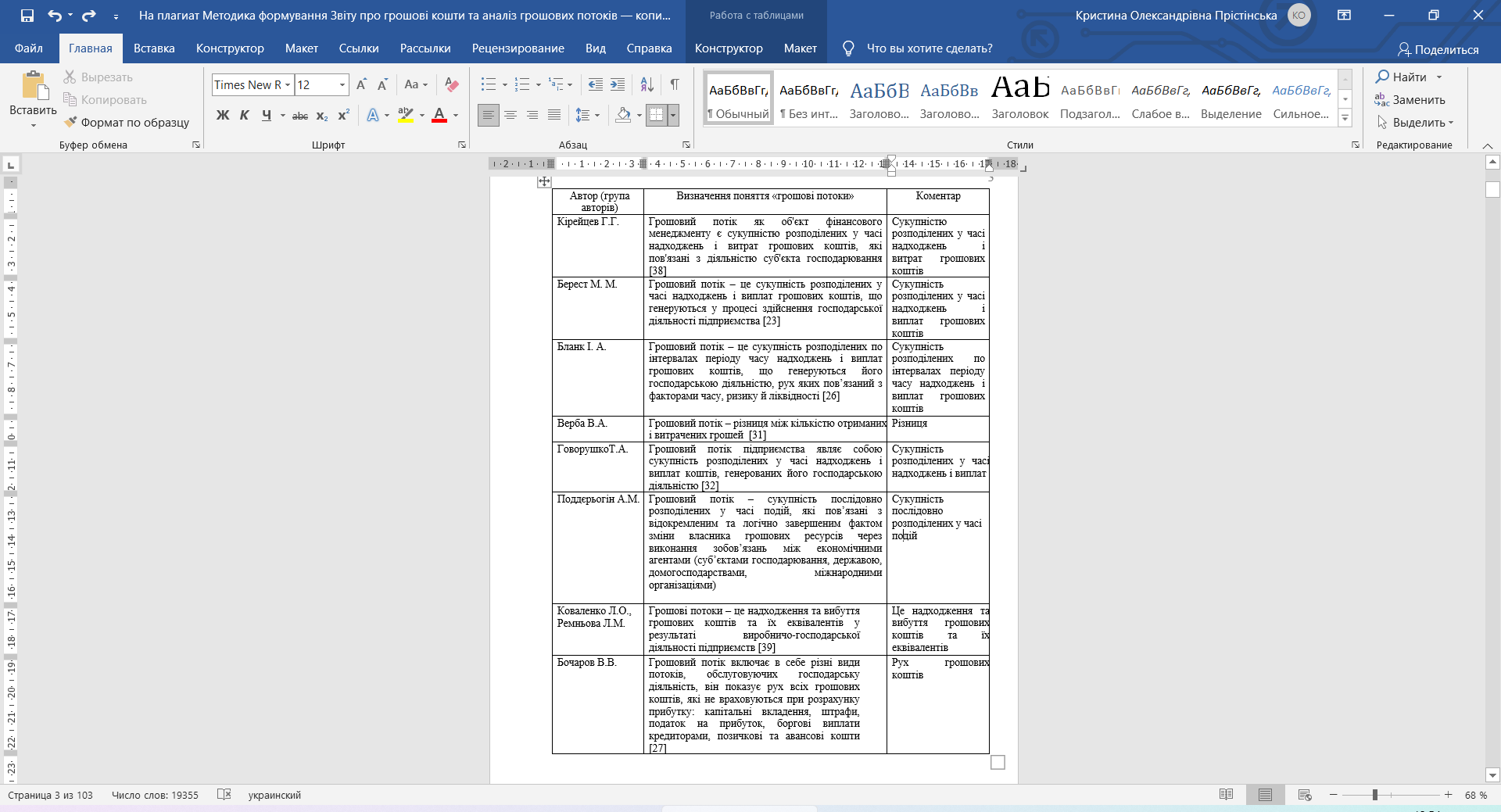 Продовження таблиці 1.1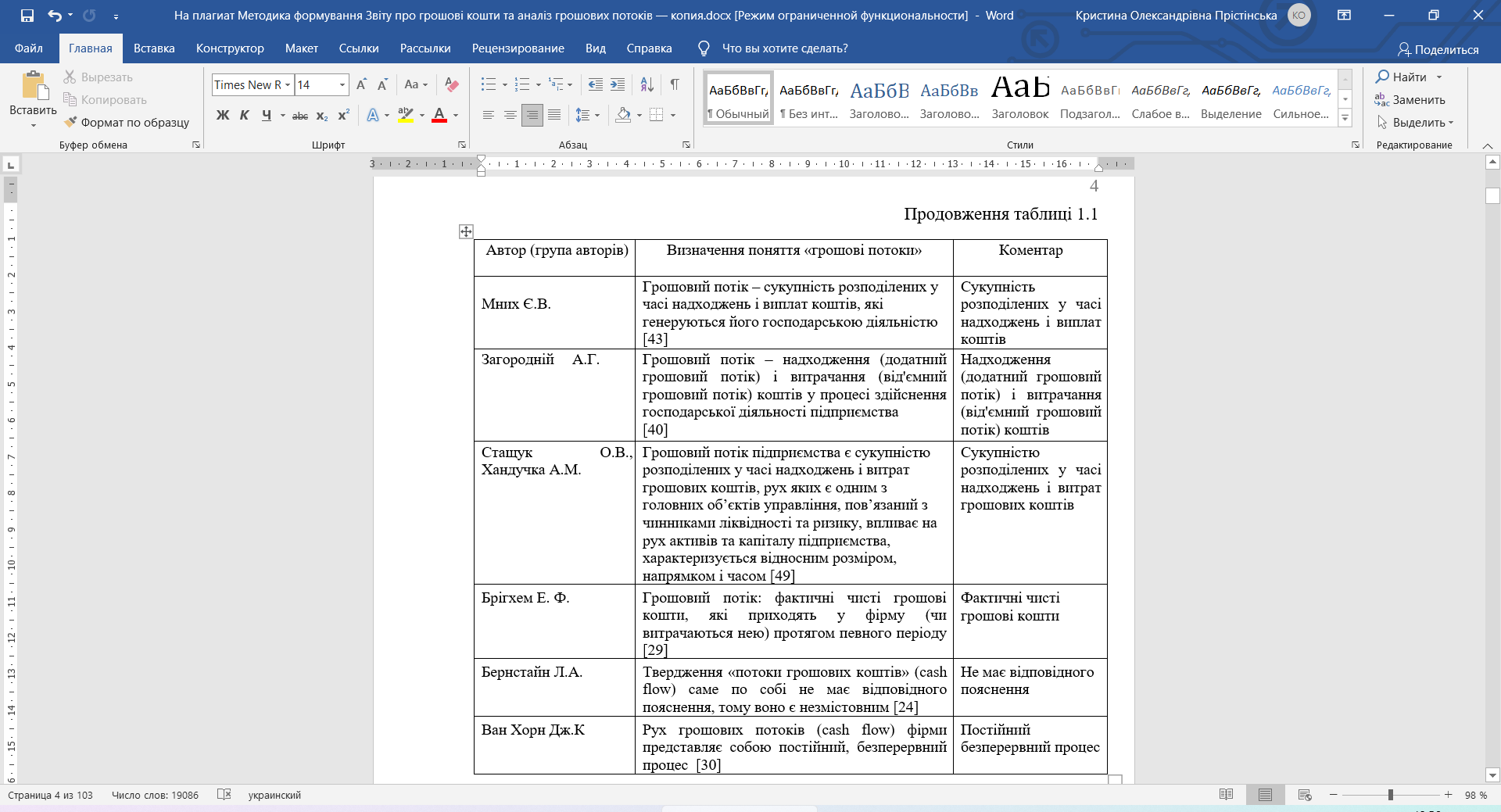 Відмінними від цих понять є поняття «грошових потоків» Загороднього А. Г. та Бочарова В. В., перший уточнює, що надходження – це додатний грошовий потік, а витрачання – від’ємний грошовий потік, другий вказує, що грошовий потік включає в себе різні види потоків, обслуговуючих господарську діяльність, він показує рух всіх грошових коштів, які не враховуються при розрахунку прибутку [13].  Аналізуючи вищевикладене, постає питання вибору найбільш вдалого визначення грошового потоку і його уточнення. Можна узагальнити трактування даного поняття всіх авторів та визначити, що грошовий потік – це  сукупність розподілених у часі надходжень і виплат коштів, які генеруються його господарською діяльністю, рух яких пов'язаний з фактором часу, ризику, ліквідності та простору, є одним з головних об’єктів управління фінансового менеджменту, впливає на рух активів та капіталу підприємства.Поняття «грошовий потік підприємства» є агрегованим, що включає у свій склад численні види цих потоків, що обслуговують господарську діяльність. З метою забезпечення ефективного цілеспрямованого управління грошовими потоками вони вимагають визначеної класифікації [20]. Отже, можна підсумувати, що грошові потоки є багатоплановою економічною категорією, що включає в себе різні його види. Пропонується виокремити шість основних ознак класифікації. Розглянута класифікація дає змогу більш цілеспрямовано здійснювати облік, аналіз і планування грошових потоків різних видів на підприємстві. Таку класифікацію грошових потоків наведено у таблиці 1.2.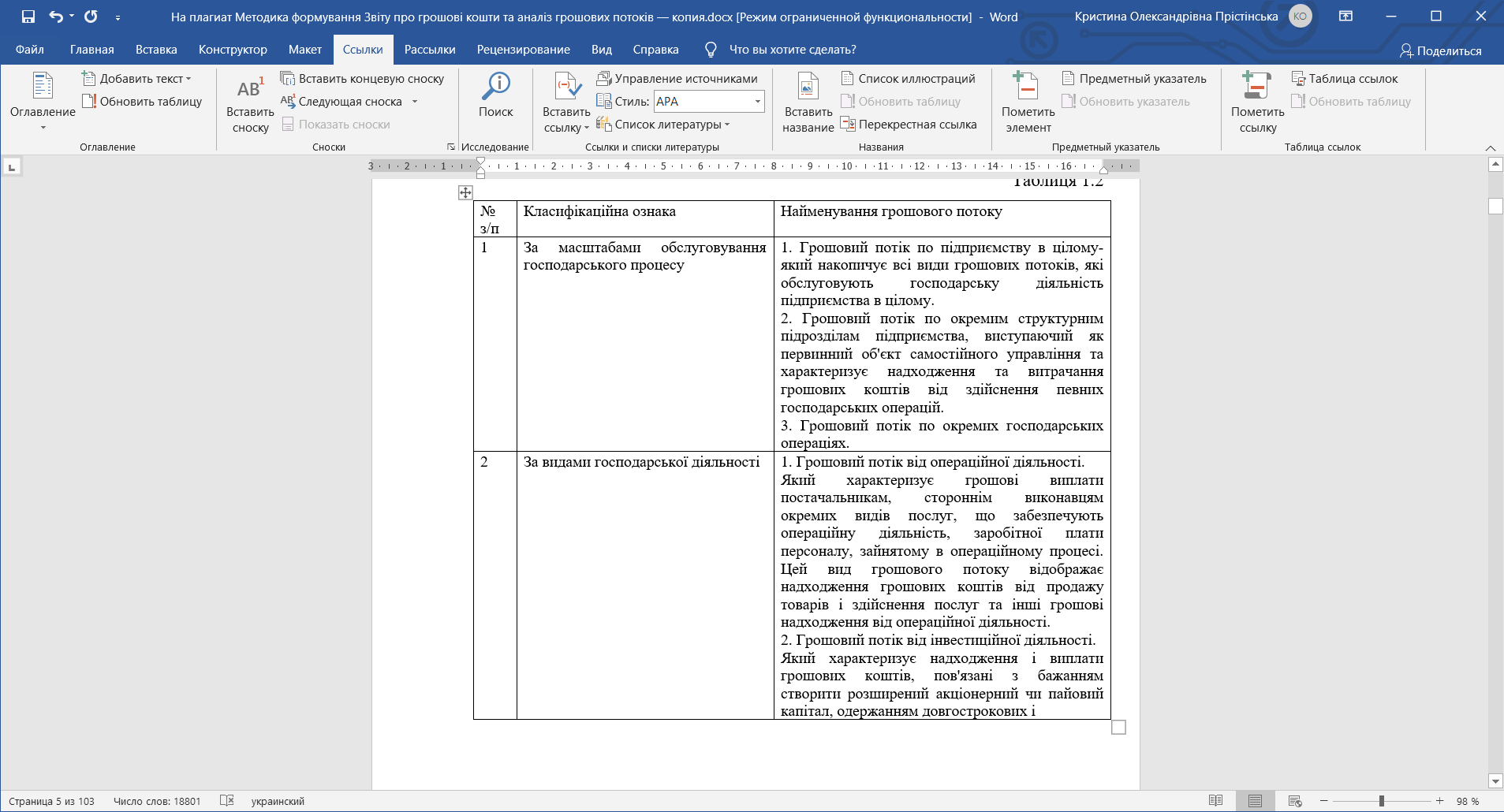 Продовження таблиці 1.2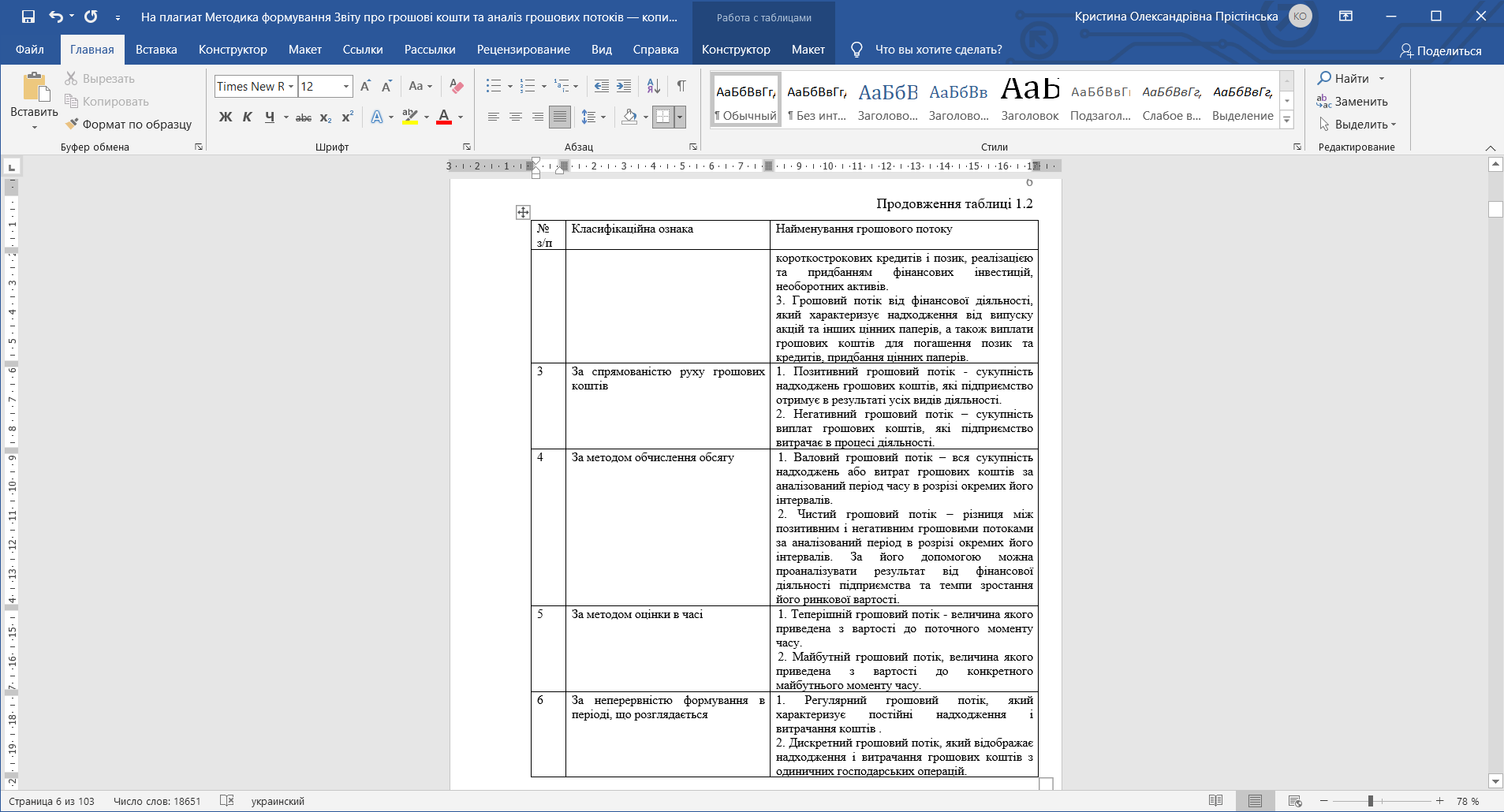 Висока роль ефективного управління грошовими потоками підприємства визначається такими основними положеннями [52]:грошові потоки обслуговують здійснення господарської діяльності підприємства практично у всіх її аспектах. Отже, образно грошовий потік можна представити як систему «фінансового кровообігу» господарського організму підприємства. Ефективно організовані грошові потоки підприємства є найважливішим симптомом його «фінансового здоров'я», передумовою досягнення високих кінцевих результатів його господарської діяльності в цілому [52];ефективне управління грошовими потоками забезпечує фінансову рівновагу підприємства в процесі його стратегічного розвитку. Темпи цього розвитку, фінансова стійкість підприємства значною мірою визначаються тим, наскільки різні види потоків коштів синхронізовані між собою за обсягами і в часі. Високий рівень такої синхронізації забезпечує істотне прискорення реалізації стратегічних цілей розвитку підприємства [52];раціональне формування грошових потоків сприяє підвищенню ритмічності здійснення операційного процесу підприємства. Будь-який збій у здійсненні платежів негативно позначається на формуванні виробничих запасів сировини і матеріалів, рівні продуктивності праці, реалізації готової продукції і т. д [52];ефективне управління грошовими потоками дозволяє скоротити потреби підприємства в позиковому капіталі. Активно управляючи грошовими потоками, можна забезпечити більш раціональне й ощадливе використання власних фінансових ресурсів, сформованих із внутрішніх джерел, знизити залежність темпів розвитку підприємства від залучення кредитів [52];управління грошовими потоками є важливим фінансовим важелем забезпечення прискорення обороту капіталу підприємства. Цьому сприяє скорочення тривалості виробничого і фінансового циклів, що досягається в процесі результативного управління грошовими потоками, а також зниження потреби в капіталі, що обслуговує господарську діяльність підприємства [52];ефективне управління грошовими потоками забезпечує зниження ризику неплатоспроможності підприємства. Навіть у підприємств, що успішно здійснюють господарську діяльність і генерують достатню суму прибутку, неплатоспроможність може виникати як наслідок незбалансованості різних видів грошових потоків у часі [52];активні методи управління грошовими потоками дозволяють підприємству отримувати додатковий прибуток, генерований безпосередньо його грошовими активами. Мова йде в першу чергу про ефективне використання тимчасово вільних залишків коштів у складі оборотних активів, а також накопичуваних інвестиційних ресурсів у здійсненні фінансових інвестицій [52].Таким чином, грошові потоки є важливим елементом забезпечення життєдіяльності господарських суб’єктів і відображають економічний процес, який опосередковується сукупністю розподілених у часі надходжень та виплат грошових коштів і їх еквівалентів, генерованих підприємством при реалізації господарської діяльності.Середовище діяльності економічних суб’єктів регулюються визначеним колом нормативно-правових документів. До цієї категорії також належить система обліку і звітності. Особливо гостро питання правового і нормативного врегулювання обліку грошових коштів стоїть тому, що ці процеси є дуже динамічними і охоплюють практично усі сфери діяльності, включаючи розрахунки із контрагентами, виплату заробітної плати, облік операційних витрат тощо. Окрім цього, вони часто пов’язані зі зловживаннями посадових осіб. Загалом, нормативно-правове забезпечення окреслених процесів є досить складним. Воно охоплює різні рівні та механізми. В залежності від глибини дослідження науковці включають до його складу міжнародні (міждержавні) регулюючі документи, нормативно-правові акти вищої юридичної сили, акти органів виконавчої влади, підзаконні акти органів виконавчої влади, нормативні документи органів місцевої влади, документи облікової політики підприємства. При цьому, питання дотримання ієрархії такої системи є дуже актуальним і саме через неї відбувається реалізація державного регулювання обліково-фінансової діяльності підприємств. Створення такої системи регулювання фінансової звітності і бухгалтерського обліку відбувається задля розробки і систематизації єдиних правил стосовно ведення обліку і формування фінансової звітності. Ці правила є обов’язковими для всіх суб’єктів господарювання. Вони визначають порядок і захищають інтереси підприємств, сприяють розвитку бухгалтерського обліку та системи звітності [37]. Візуально, ієрархія нормативно-правового забезпечення обліку грошових коштів може бути відображена в наступний спосіб (рис. 1.1). Відповідно до системи законодавства України, у випадку ратифікації, на її території найвищу юрисдикцію мають норми міжнародного чи міждержавного права. Ратифікація передбачає перевірку на відповідність нормам Конституції й інтересам країни. Відповідно до цього, «перший рівень правового забезпечення обліку в контексті досліджуваного питання формують міжнародні стандарти бухгалтерського обліку (МСБО) стандарти бухгалтерського обліку (П(С)БО) і звітності під номерами 7, 21, 29» [9, 10, 11], що врегульовують питання формування звіту про рух грошових коштів, визначають ключові засади впливу валютних коливань на стан грошових потоків, а також відображення гіперінфляції у фінансовій звітності підприємств. «При цьому основний акцент робиться на процедурах інформаційного забезпечення минулих грошових потоків» [9], а також відображення курсових різниць і показників гіперінфляції у бухгалтерському обліку та звітності. 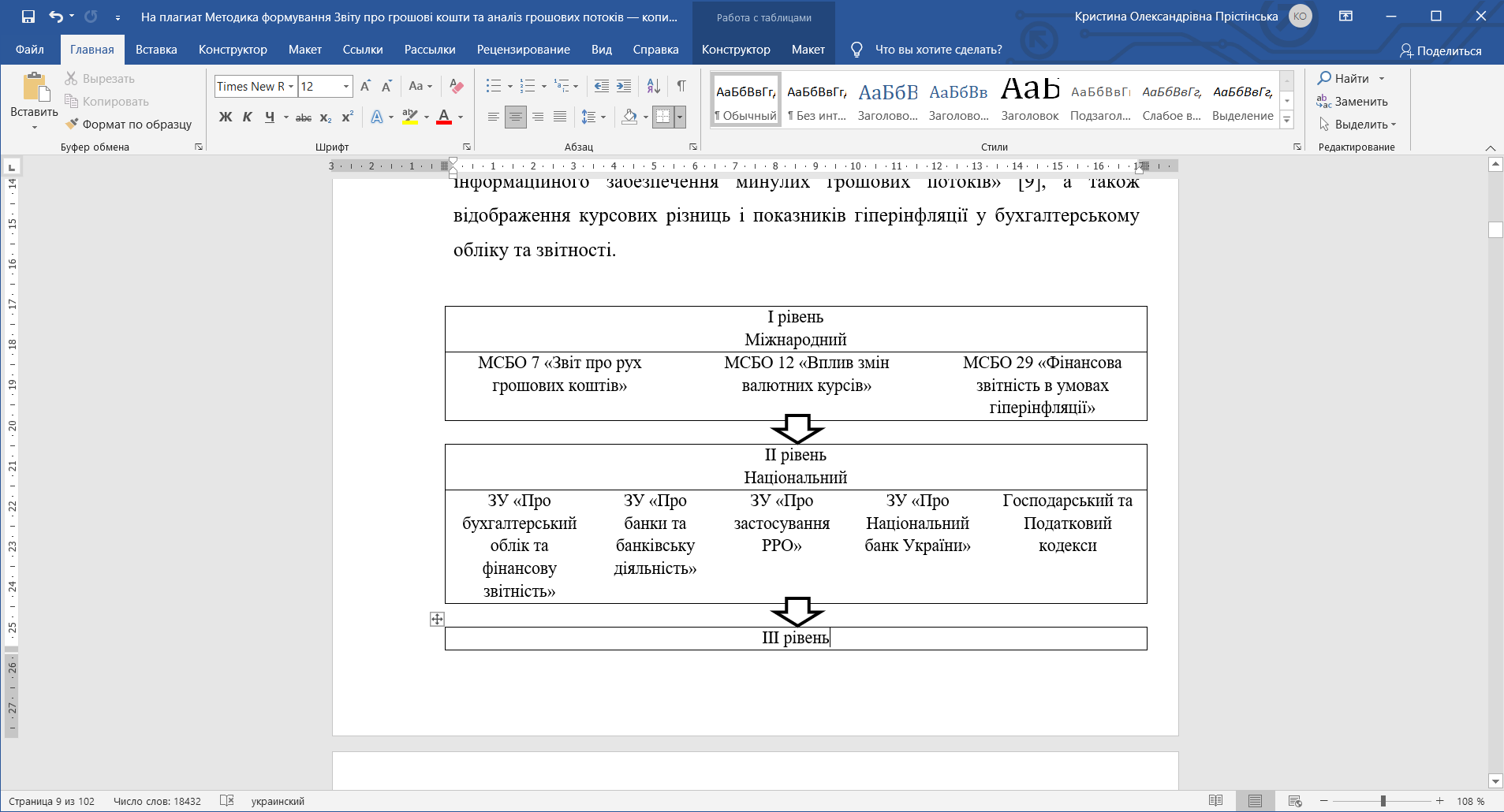 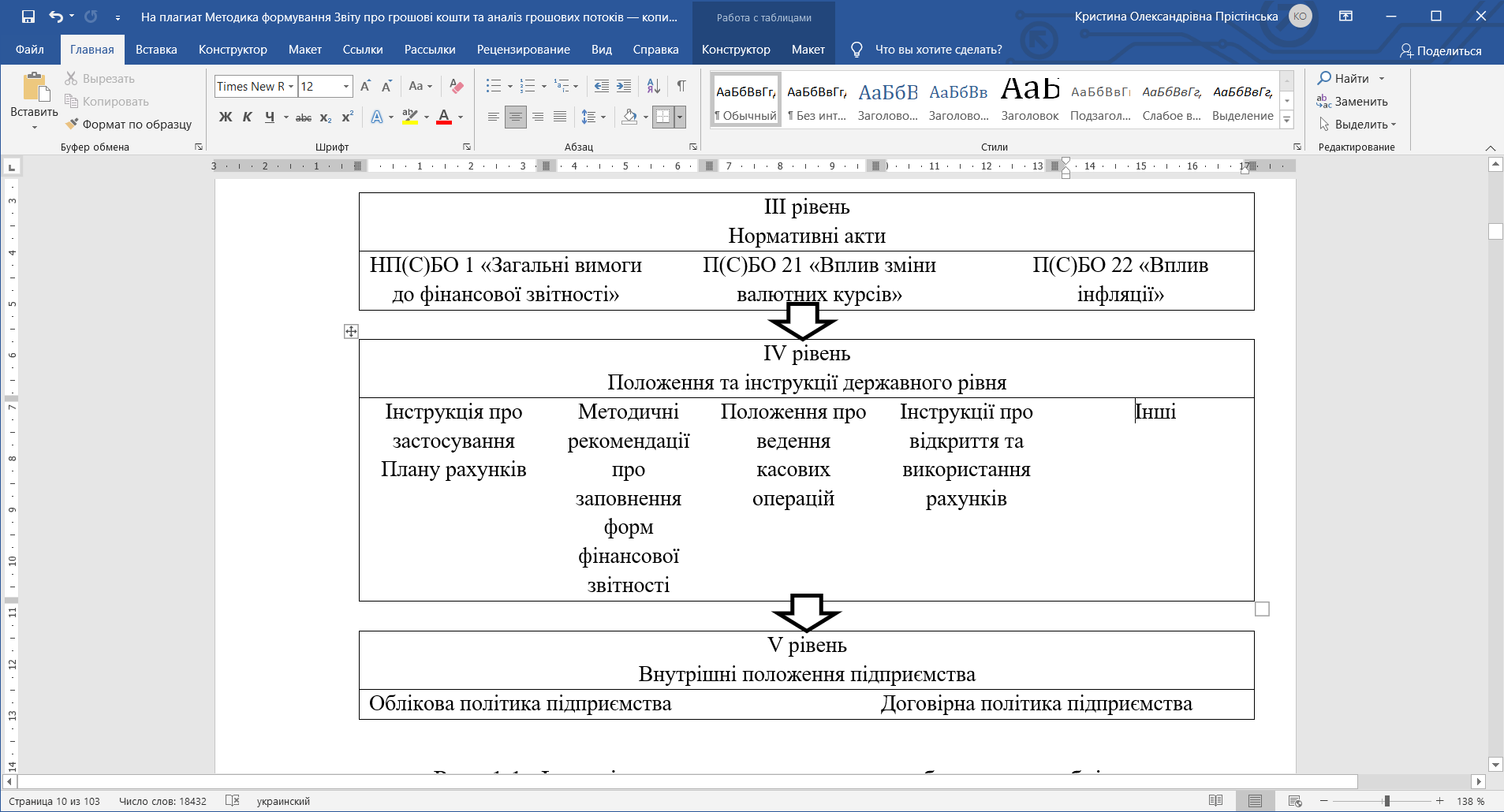 Другий рівень ієрархії є найбільш комплексним і його значення на території України є найбільш вагомим. Він включає ключовий закон для – Закон України «Про бухгалтерський облік та фінансову звітність в Україні» [5]. Даний закон визначає загальні для усіх підприємств та установ правила ведення бухгалтерського обліку та підготовки фінансової звітності. При цьому, він визначає принципи та процедури збирання, фіксації і систематизації інформації про ведення господарської діяльності підприємствами і здійснюється шляхом ведення безперервного і всеохоплюючого документування усіх операцій із грошовими коштами та їхніми еквівалентами [5]. Податковий кодекс України в контексті регулювання обліку та звітності грошових коштів визначає перелік податків і платежів, прописує порядок їх справляння, визначає повноваження, права та обов’язки сторін податкового процесу. При цьому, «важливим елементом регулювання виступають процеси правильного відображення руху грошових коштів в системі обліку та звітності підприємств, що є важливим для визначення бази оподаткування» [2]. Господарський кодекс, в свою чергу, «врегульовує господарські відносини між ринковими суб’єктами. При цьому, визначаються умови взаєморозрахунків, укладення договорів тощо» [1]. Закон України «Про застосування реєстраторів розрахункових операцій в сфері торгівлі, громадського харчування та послуг» [6] визначає процедури обліку готівкових розрахунків з допомогою спеціальних пристроїв РРО. Він поширює свою дію на усі сфери економічної діяльності та форми господарювання. Закон «Про національний банк України» [7] визначає умови взаємодії суб’єктів головного банку країни із іншими фінансово-кредитними установами, фінансовим ринком, суб’єктами господарювання, державою тощо. Він врегульовує питання емісії грошей, грошової маси, вартості грошей і грошово-валютної політики держави. Якщо на другову рівні визначаються принципові умови взаємодії різних господарських суб’єктів та органів влади в питаннях грошової політики, то на третьому рівні основна дія нормативних актів спрямовується на чітке врегулювання саме питань обліку грошових коштів і формування фінансової звітності на підприємствах. Четвертий рівень ієрархії включає в себе нормативні документи, які безпосередньо врегульовують процеси обліку грошових коштів і їх відображення у фінансовій звітності. Ключову роль в даному випадку відіграє «Інструкція про застосування Плану рахунків бухгалтерського обліку активів, капіталу, зобов’язань і господарських операцій підприємств і організацій» [15]. Вона регламентує використання бухгалтерських рахунків для обліку грошових коштів і еквівалентів, визначає принципи формування проводок, алгоритми документообігу і розробку звітних документів. «Положення про ведення касових операцій у національній валюті в Україні» визначає основоположні засади ведення готівкового обліку грошових коштів, що включають: приймання готівки і її видачі, контроль залишків та інкасацію грошових коштів, інвентаризацію і готівкові ліміти.. Інструкція №146 «Про порядок відкриття та використання рахунків у національній та іноземній валюті» в свою чергу регламентує процедури, пов’язані із відкриттям і використанням розрахункових рахунків, рухом грошових коштів на цих рахунках, умовах зняття й інкасування готівки, створення залишків і проведення розрахунків, а також відображення цих операцій облікових в регістрах і фінансовій звітності підприємств. Основу п’ятого рівня правового забезпечення обліку грошових засобів та їх відображення у фінансовій звітності становлять внутрішньогосподарські документи – Положення про облікову політику і Положення про договірну політику, а також інші накази, інструкції та положення, дія яких поширюється виключно в межах підприємства чи об’єднань підприємств. Наведений перелік нормативно-правових актів визначає ключові завдання ведення обліку грошових коштів на проведення фінансових розрахунків на підприємствах (рис. 1.2). Процедуру та інші умови аудиту грошових коштів визначено Законом України «Про аудиторську діяльність» [4]. Відповідно до Закону, «аудитор перевіряє відповідність системи обліку та звітності, яка має відношення до грошових коштів, чинному законодавству, стандартам, інструкціям, наказам і розпорядженням» [4].Отже, правове забезпечення обліку і розробки звітності щодо грошових коштів є складне, структуроване і сформоване в єдину систему. При цьому, внутрішньодержавні норми регулювання досліджуваних питань гармонізовані із міжнародними стандартами, а нормативні акти нижчого порядку обов’язково відображають положення актів вищого порядку. В сьогоднішніх умовах питання обліку грошових коштів та розробки на основі цього фінансової звітності потребують постійного перегляду і корекції відповідно до змін умов ведення господарської діяльності, впливу політичних, інформаційних та науково-технічних змін. В умовах динамічного зовнішнього середовища, підтримання системи обліку та звітності грошових коштів є важливим науково-методичним і практичним завданням. Кінцевим етапом облікового процесу на підприємстві є формування звітності – податкової, фінансової, статистичної, яка базується на даних бухгалтерського обліку. Складання фінансової звітності є обов’язковим для кожного підприємстві. Якісно організована система формування фінансової звітності є вадливим елементом облікової діяльності будь-якого підприємства.Бухгалтерська фінансова звітність – це сукупність узагальнених показників, які характеризують господарську діяльність суб’єкта господарювання. Відповідно до визначення відображеного в НПСБО 1, «фінансова звітність – звітність, що містить інформацію про фінансовий стан та результати діяльності підприємства» [17].Фінансова звітність створюється задля надання користувачам – зовнішнім чи внутрішнім, своєчасної, неупередженої та достовірної інформації про фінансовий стан підприємства, результати діяльності, рух грошових котів та стан власного капіталу суб’єкту господарювання. Користувачами фінансової звітності є «фізичні та юридичні особи, що потребують інформації про діяльність підприємства для прийняття рішень» [17].Користувачів такої узагальненої інформації можна поділити на дві групи – внутрішні та зовнішні. До внутрішніх зацікавлених у звітності користувачів відносять в першу чергу керівництво та управлінський персонал підприємства, які використовують відображену інформацію для прийняття управлінських рішень. Іншими внутрішніми користувачами звітності є працівники та профспілкові органи підприємства.Ззовні зацікавленими у звітності суб’єктами господарювання є:контрагенти, які прагнуть розуміти фінансову стійкість та стабільність підприємства, з яким мають справу;інвестори та банки, які використовують звітність для прийняття рішень про доцільність, інвестування коштів в діяльність потенційного об’єкта капіталовкладення;акціонери та власники компанії, які за допомогою звітності роблять висновки щодо ефективності діяльності компанії та здійснюють контроль за результативності такої діяльності;податкові служби, органи державної статистики, які використовують звітність для забезпечення виконання завдань, які є в їх компетенції.Звітність підприємства складається з п’яти форм фінансової звітності: «Балансу (Звіту про фінансовий стан)», «Звіту про фінансові результати (Звіту про сукупний дохід)», «Звіту про рух грошових коштів», «Звіту про власний капітал» та «Приміток до фінансової звітності». Окремі підприємства також мають складати додатково форму звітності «Додаток до Приміток до річної фінансової звітності» [7].Дещо відмінна структура необхідної звітності у малих підприємств, які складають лише перші дві форми звітності і то у спрощеній формі, яка визначається і регулюється окремим стандартом ПСБО 25 «Фінансовий звіт суб'єкта малого підприємництва» [13].Узагальнена інформація про наявність та рух грошових коштів відображається в перших трьох формах звітності: формі 1 «Баланс (Звіт про фінансовий стан)», формі 2 «Звіт про фінансові результати (Звіт про сукупний дохід)» та формі 3 «Звіт про рух грошових коштів».У Балансі юридичної особи міститься інформація про наявність грошових коштів та їх еквівалентів на початок і кінець звітного періоду. З цієї форми можна дослідити лише залишки грошових коштів та еквівалентів грошових коштів на початок та кінець відповідного періоду. на основі цієї інформації вияснити динаміку грошових коштів за період, збільшення чи зменшення наявних ресурсів відбулося за період. Залишки грошових коштів відображаються в рядку 1165 «Гроші та їх еквіваленти» Балансу і визначаються як сума сальдо 30, 31, 313, 333, 335, 351 рахунків на початок та кінець відповідного періоду. За необхідності підприємство може деталізувати інформацію про грошові кошти відобразивши додаткові рядки 1166 «Готівка» та 1167 «Рахунки в банках», які відповідно відображають залишки готівкових та безготівкових коштів [34].У Звіті про фінансові результати показується інформація про нараховані доходи та витрати і їх структуру. Проте, оскільки відображення доходу в бухгалтерському не означає реальне отримання грошових коштів, відображені в обліку доходи не можуть свідчити про реальну динаміку грошових коштів підприємства.Тому для потенційних користувачів дана форма звітності без одночасного застосування інших форм звітування не несе значної користі при аналізі грошових коштів та їх потоків на підприємстві.Основним звітним документом щодо грошових коштів підприємства є форма № 3 «Звіт про рух грошових коштів». Третя форма складається з метою надання користувачам звітності об’єктивної інформації про рух грошових коштів. Звітним періодом є календарний рік, на відміну перший двох форм звітності, для яких передбачено проміжні періоди звітування кратні календарному кварталу. Одиницею вимір сум, які відображаються у звіті, як і для всіх інших форм, є тисячі гривень, значення записуються округлені до цілих. Звіт складається з трьох розділів, кожен з який узагальнює грошові потоки від трьох окремих видів діяльності – операційної, фінансової та інвестиційної.Залежно від напряму руху коштів, позитивного чи негативного, звіт відображає за різними статтями такий рух. Різниця між витрачанням та надходженням грошових коштів називається чистим грошовим потоком, який визначається за період окремо за кожним розділом звіту та в цілому від всіх видів діяльності разом [5].Структура грошових потоків, залежно від напряму руху коштів та діяльності, яка спричинила такий рух, відображено у таблиці 1.3.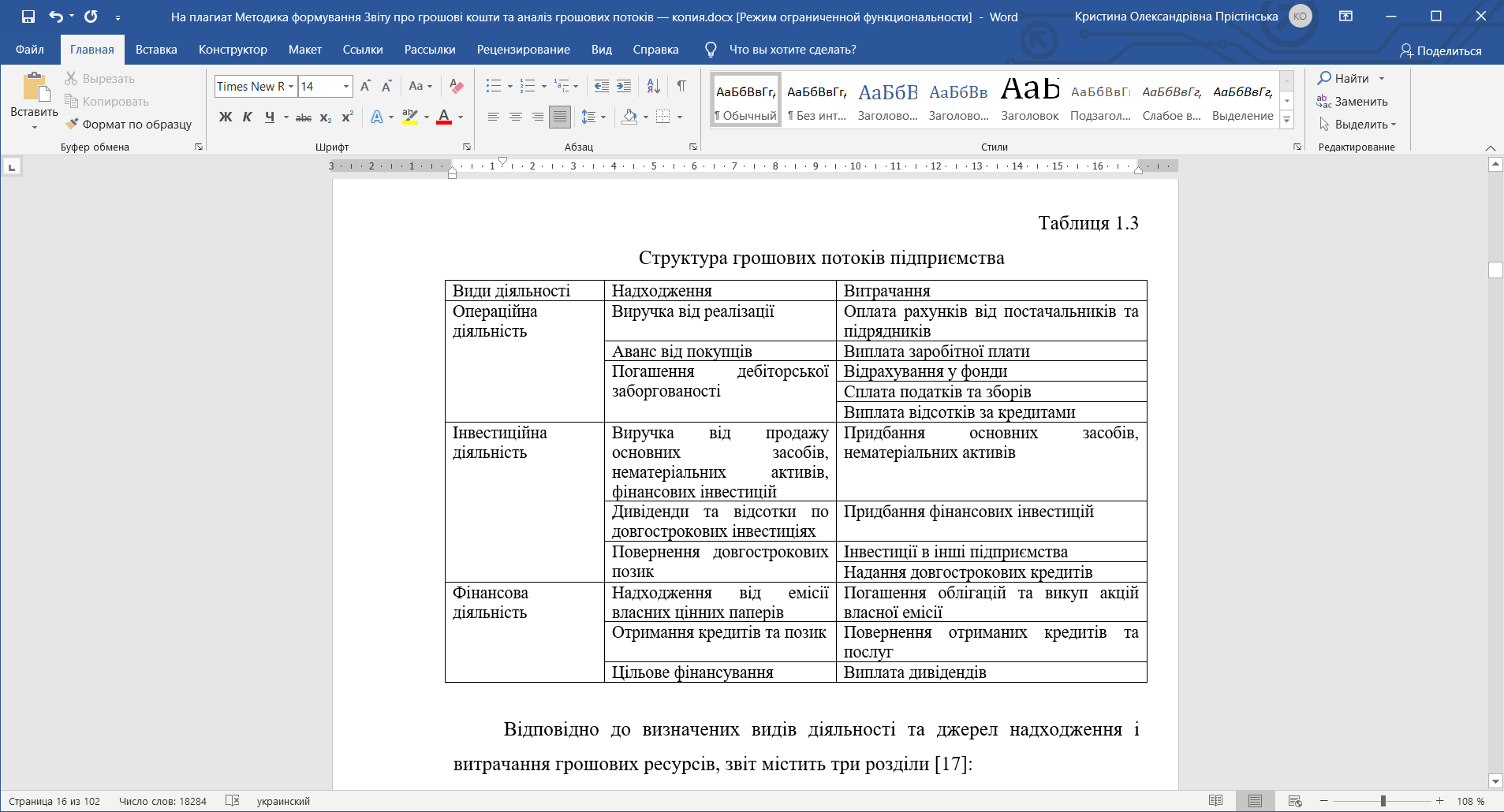 Відповідно до визначених видів діяльності та джерел надходження і витрачання грошових ресурсів, звіт містить три розділи [17]:«Рух коштів у результаті операційної діяльності»;«Рух коштів у результаті інвестиційної діяльності»;«Рух коштів у результаті фінансової діяльності».Операційною діяльністю підприємства, є «основна діяльність підприємства, а також інші види діяльності, які не є інвестиційною чи фінансовою діяльністю». До грошових потоків від операційної діяльності відносять витрачання та отримання коштів, що стосуються безпосереднього виробництва підприємства:придбання товарно-матеріальних цінностей, виплата заробітної плати, отримання коштів від покупців  [22].Інвестиційна діяльність передбачає рух грошових коштів від здійснюваних інвестицій підприємства. Інвестиціями підприємства є здійснення внесків в інші підприємстві, придбання цінних паперів інших підприємств, придбання необоротних активів, надання позик іншим суб’єктам. Як показує практика, для вітчизняних малого та середнього бізнесу, які не мають дочірніх підприємств, основним інвестиційним потоком є операції з необоротними активами. Як результат інвестиційної діяльності, підприємство отримує ряд вигід, такі як отримання відсотків за кредитами й позиками, отримання дивідендів тощо. Також надходження коштів можливе при продажі необоротних активі, часток в інших підприємства та повернення наданих позик. Такі операції формують негативний грошовий потік від інвестиційної діяльності [16].Фінансова діяльність стосується всіх операцій із залучення додаткових коштів для фінансування діяльності підприємства. Такими залученнями можуть бути залучення грошових ресурсів через збільшення власного (емісія акцій, внески учасників) та збільшення позикового капіталу (кредити банків та інших фінансових установ). Негативний грошовий потік при фінансовій діяльності є коштами, які витрачає суб’єкт господарювання для обслуговування власного та позичкового капіталу. Прикладами зменшення грошових ресурсів при фінансуванні є сплата дивідендів власникам та учасникам компанії, виплата відсотків за отриманими кредитами, сплата за об’єкти, які отримані у фінансову оренду, погашення взятих запозичень та викуп акцій власної емісії. Таким чином, фінансовою діяльністю можна вважати усі операції, які призводить до змін розміру і складу власного та позикового капіталів підприємства [31].Щодо методології заповнення статей звіту, виділяють два методи та відповідно дві форми Звіту про рух грошових коштів – за прямим та непрямим методом.Відповідно до першого методу, заповнення форми базується на використанні облікових даних підприємства, зокрема дебетових (для надходження) та кредитових (для витрачання) оборотів рахунків грошових коштів, які описані вище в роботі, у кореспонденції з відповідними рахунками активів та зобов’язань, доходів та витрат. Крім того, визначаючи статті звіту, слід враховувати, що не відносять до руху грошових коштів, з точки зору методології заповнення звіту, внутрішні зміни у структурі грошових коштів (переведення грошових коштів з рахунку банку в касу підприємства і навпаки).В межах першого розділу можна виділити три підгрупи – статті, що відображають надходження грошей від звичайної діяльності, статті, що відображають витрачання в межах такої діяльності, та статті, що відображають рух в наслідок надзвичайних подій. Чистий грошовий потік від операційної діяльності відображається у 3195 статті звіту і визначається як різниця надходжень та витрачання грошових коштів [36].Відповідно до переважання одного з напрямів руху коштів чистий грошовий потік може бути позитивним та від’ємним. Чистий грошовий потік від інвестиційної діяльності знаходить своє відображення в рядку 3295, чистий грошовий потік від інвестиційної діяльності – рядок 3395 [36].Окрім зазначеного вище способу, форма 3 може заповнюватися на основі даних інших форм звітності – Балансу та Звіту про фінансові результати, тобто за непрямим методом. При цьому статті першого розділу є відмінними від аналогічного розділу у формі, яка передбачає прямий метод. У непрямому звіті про рух коштів операційні потоки починаються з чистого прибутку. Потім він коригується на суми, що відображають різницю між величинами відображеними у звіті про прибутки та збитки та реальними грошовими потоками. Це пояснюються тим, що відображенні в обліку витрати та доходу, а отже й прибутки і збитки, не означають реальне отримання грошових коштів, адже, за принципом першої події у бухгалтерському обліку, дохід визначається за першою датою – отримання коштів або отримання відповідних активів. Крім того, існує багато інших факторів, що впливають на кінцевий відображений фінансовий результат. Такі коригування можна об’єднати у дві групи: негрошові доходи і витрати та зміни в оборотному капіталі [54].При цьому заповнення інших двох форм є тотожне прямому методу, статті таких розділів при прямому і непрямому методі є тотожними. Іншими словами при непрямій формі звіту про рух грошових коштів, його другий та третій розділи, що відображають грошові потоки від інвестиційної та фінансової діяльності відповідно, все одно заповнюються за прямим методом.Щодо вибору методу пріоритетним, відповідно до МСБО 7, є все ж прямий метод. Як зазначено у стандарті: «Прямий метод надає інформацію, яка може бути корисною для оцінки майбутніх грошових потоків і яку не можна отримати із застосуванням непрямого методу» [9]. Проте на практиці більшість підприємств використовують все ж непряму форму звітності. Це пояснюється тим, що заповнення за таким методом не потребує додаткового аналізу регістрів обліку та оборотів великої кількості рахунків, а заповнюється на основі показників, які вже відображені у попередніх формах звітності.Кінцевим результатом складання Звіту про рух грошових коштів як за прямим, так і не за прямим методом є визначення чистого грошового потоку для підприємства за відповідний звітний період. Визначається показник як сума чистих грошових потоків від усіх трьох видів діяльності.Отже, завершальним етапом будь-якого облікового процесу є складання звітності. Відображення інформації про грошові кошти та їх еквіваленти відбувається у багатьох формах звітності, але у найбільшій мірі у Звіті про рух грошових коштів. Заповнення звітності має ряд складнощів та нюансів, на які повинен звертати компетентний спеціаліст, тому визначення та дослідження практичних нюансів складання звітності є важливим аспектом дослідження обліку грошових коштів та їх потоків на підприємстві.Грошовий потік є складним і багатогранним поняттям, який охоплює не тільки грошові кошти і їх еквіваленти, але й їх циркуляцію в економічних системах. При цьому завдяки оборотності коштів формуються мобільність і платоспроможність суб’єкта господарювання. Інформаційну основу управління грошовими потоками формують фінансова і управлінська звітність, облікові і аналітичні дані. В сьогоднішніх умовах питання обліку грошових коштів та розробки на основі цього фінансової звітності потребують постійного перегляду і корекції відповідно до змін умов ведення господарської діяльності, впливу політичних, інформаційних та науково-технічних змін. В умовах динамічного зовнішнього середовища, підтримання системи обліку та звітності грошових коштів є важливим науково-методичним і практичним завданням. Відомості про рух грошових коштів відіграють важливе значення для розвитку підприємства. Вони використовуються при плануванні роботи підприємства чи його структурних підрозділів, при організації виробничо-господарських процесів і фінансових потоків, при створенні системи контролю і аналізу. РОЗДІЛ 2. Методика формування звіту про грошові кошти  на прикладі КП «Теплоенерго» Дніпровської міської радиКомунальне підприємство «Теплоенерго» Дніпровської міської ради – комунальне унітарне комерційне підприємство, створене на підставі рішення Дніпропетровської обласної ради від 24.04.2003 №144-8/ХХІV «Про деякі питання, пов'язані з діяльністю комунальних підприємств».Підприємство с юридичною особою, має відокремлене майно, самостійний баланс, рахунки в установах банку, круглу печатку, кутовий та інші штампи зі своїм найменуванням та ідентифікаційним кодом [13].Підприємство в своїй діяльність керується Конституцією України, законами України, актами Президента України, Кабінету Міністрів України, відповідними рішеннями Дніпровської міської ради, її виконавчого комітету, розпорядженнями міського голови, іншими нормативно-правовими актами України та цим Статутом [13].Майно підприємства складають основні фонди, оборотні кошти, а також інші цінності, вартість яких відображається в самостійному балансі підприємства. Майно підприємства є комунальною власністю територіальної громади міста і закріплюється за підприємством на праві господарського відання [13].КП «Теплоенерго» виробляє теплову енергію, транспортує її магістральними і місцевими тепловими мережами та постачає її населенню, підприємствам, організаціям, установам незалежно від форм власності, згідно укладених договорів та угод.Метою створення і діяльності КП «Теплоенерго» є господарська діяльність для досягнення економічних і соціальних результатів та з метою отримання прибутку [13].Також КП «Теплоенерго» надає послуги з централізованого опалення та гарячого водопостачання. Видає споживачам технічні умови на приєднання/від’єднання до/від теплових мереж. Підвищує тиск питної води - збір, очищення та постачання (експлуатація та технічне обслуговування підвищувальних установок тиску холодної води) [13].Підприємство експлуатує 374 котельні, має 108 теплових пунктів та майже 1350 км теплових мереж. Паливом для всіх котелень є природний газ. Теплова енергія, що виробляє КП «Теплоенерго», подається всі райони міста та СМТ Слобожанське, та забезпечує теплом 3365 житлових будинків, 77 лікарень, 146 шкіл, 147 дитячих дошкільних закладів. Отже, КП «Теплоенерго» опалює близько 85% житлового фонду міста. Виробництво підприємства складається з виробничих потужностей трьох теплових дільниць.Інструментом загальної оцінки фінансового стану суб’єкту господарювання виступає баланс. Порівняльний аналітичний баланс дає змогу оцінити фінансовий стан підприємства у найбільш узагальненому вигляді за допомогою ряду характеристик оцінки активів, власного капіталу та зобов’язань. Схемою аналітичного балансу охоплена велика множина показників, які характеризують статику і динаміку фінансового стану підприємства. Цей баланс містить показники як горизонтального, так і вертикального аналізу [50, с. 67]. Горизонтальний аналіз балансу полягає в побудові однієї або декількох аналітичних таблиць, у яких абсолютні балансові показники доповнюються показниками динаміки. Наступною аналітичної процедурою є вертикальний аналіз – представлення фінансового звіту у вигляді відносних показників. Таке подання дозволяє побачити питому вагу кожної статті балансу в його загальному підсумку [35].Порівняльний аналітичний баланс КП «Теплоенерго» Дніпровської міської ради (станом на кінець кожного року)  наведемо у вигляді таблиці 2.1.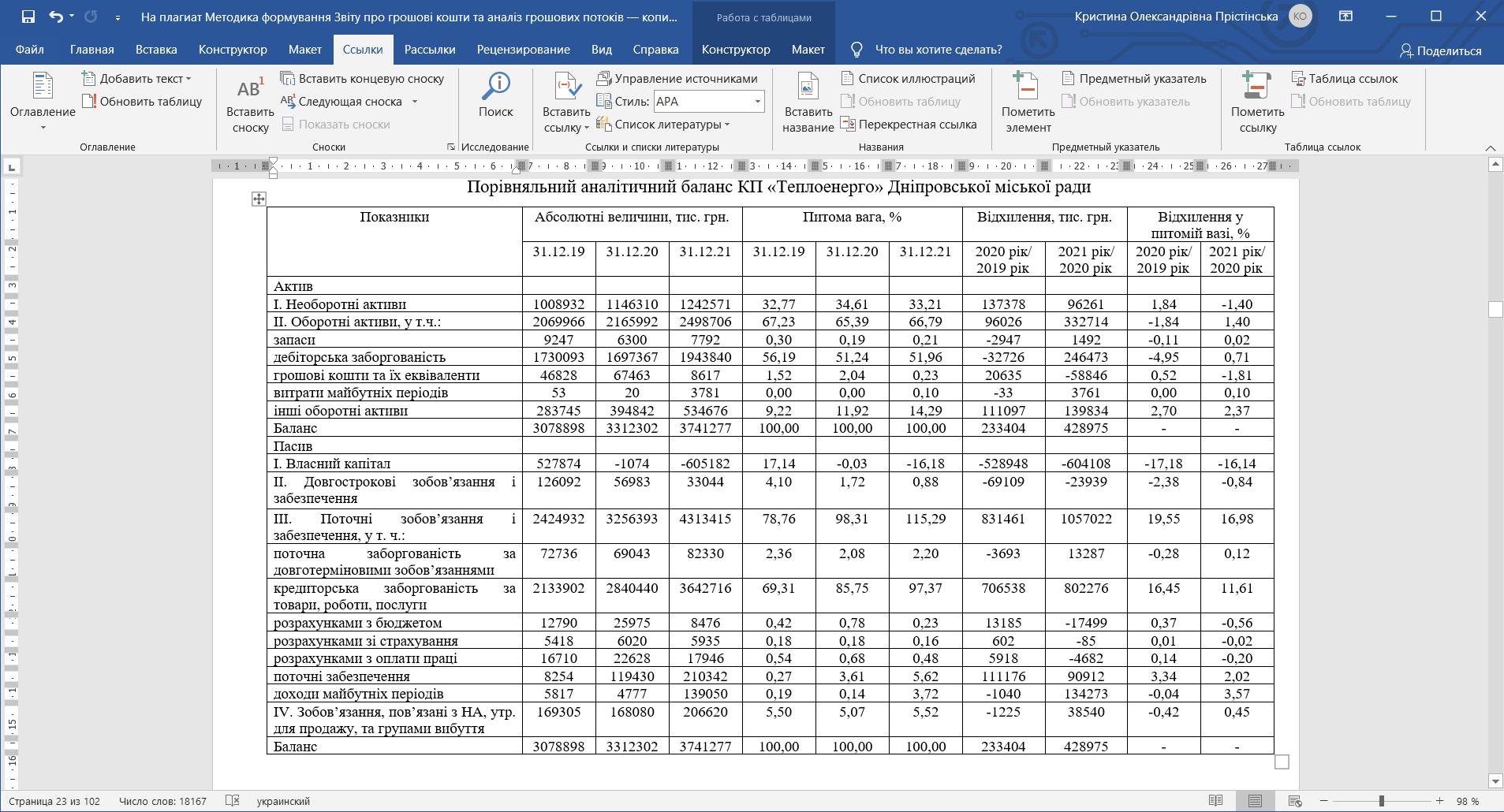 Дані таблиці 2.1 свідчать про те, що у 2020 році порівняно з 2019 роком вартість необоротних активів підприємства збільшилась на 137378,00 тис. грн. або 13,62% та склала 1146310,00 тис. грн., у 2021 році порівняно з 2020 роком –збільшилась на 96261,00 або 8,40% тис. грн. та склала 1242571,00 тис. грн. За досліджуваний період спостерігається приріст необоротних активів, цей факт свідчить про поліпшення майнового стану підприємства. Вартість оборотних активів підприємства у 2020 році порівняно з 2019 роком збільшилась на 96026,00 тис. грн. або 4,64% та склала 2165992,00 тис. грн., у 2021 році порівняно з 2020 роком – збільшилась на 332714,00 тис. грн. або 15,36% та склала 2498706,00 тис. грн. У тому числі, вартість запасів у 2020 році порівняно з 2019 роком зменшилась на 2947,00 тис. грн. або 31,87% та склала 6300,00 тис. грн., у 2021 році порівняно з 2020 роком – збільшилась на 1492,00 тис. грн. або 23,68% та склала 7792,00 тис. грн., дебіторська заборгованість у 2020 році порівняно з 2019 роком зменшилась на 32726,00 тис. грн. або 1,89% та склала 1697367,00 тис. грн., у 2021 році порівняно з 2020 роком – збільшилась на 246473,00 тис. грн. або 14,52% та склала 1943840,00 тис. грн., грошові кошти та їх еквіваленти у 2020 році порівняно з 2019 роком збільшились на 20635,00 тис. грн. або 44,07% та склали 67463,00 тис. грн., у 2021 році порівняно з 2020 роком – зменшились на 58846,00 тис. грн. або 87,23% та склали 8617,00 тис. грн., вартість інших оборотних активів у 2020 році порівняно з 2019 роком збільшилась на 111097,00 тис. грн. або 39,15% та склала 394842,00 тис. грн., у 2021 році порівняно з 2020 роком – на 139834,00 тис. грн. або 35,42% та склала 534676,00 тис. грн. Таким чином, вартість оборотних активів має тенденцію до зростання протягом  досліджуваного періоду, цей факт свідчить про підвищення потенціалу підприємства генерувати прибуток для власників, адже сума активів, що приймає участь у виробничому, інвестиційному та фінансовому процесі зростає. Власний капітал у 2020 році порівняно з 2019 роком зменшився на 528948,00 тис. грн. або 100,20% та склав -1074,00 тис. грн., у 2021 році порівняно з 2020 роком – на 604108,00 та склав -605182,00 тис. грн. Таке скорочення пов’язане з тим, що підприємство протягом досліджуваного періоду зазнавало збитків. Що є негативною тенденцією. Причиною цього у теплопостачальних підприємств є постійні коливання цін на енергоресурси та неможливість гнучкого реагування тарифоутворення на такі зміни.Довгострокові зобов’язання у 2020 році порівняно з 2019 роком зменшилися на 69109,00 тис. грн. або 54,81% та склали 56983,00 тис. грн., у 2021 році порівняно з 2020 роком – на 23939,00 тис. грн. або 42,01% та склали 33044,00 тис. грн.Поточні зобов’язання і забезпечення у 2020 році порівняно з 2019 роком збільшилися на 831461,00 тис. грн. або 34,29% та склали 3256393,00 тис. грн., у 2021 році порівняно з 2020 роком – на 1057022,00 тис. грн. або 32,46% та склали 4313415,00 тис. грн. У тому числі, поточна заборгованість за довготерміновими зобов’язаннями у 2020 році порівняно з 2019 роком зменшилась на 3693,00 тис. грн. або 5,08% та склала 69043,00 тис. грн., у 2021 році порівняно з 2020 роком – збільшилась на 13287,00 тис. грн. або 19,24% та склала 82330,00 тис. грн., кредиторська заборгованість за товари, роботи, послуги у 2020 році порівняно з 2019 роком збільшилась на 706538,00 тис. грн. або 33,11% та склала 28404400,00 тис. грн., у 2021 році порівняно з 2020 роком на 802276,00 тис. грн. або 28,24% та склала 3642716,00 тис. грн., заборгованість за розрахунками з бюджетом у 2020 році порівняно з 2019 роком збільшилась на 13185,00 тис. грн. або 103,09% та склала 25975,00 тис. грн., у 2021 році порівняно з 2020 роком – зменшилась на 17499,00 тис. грн. або 67,37% та склала 13185,00 тис. грн., розрахунками зі страхування у 2020 році порівняно з 2019 роком збільшилась на 602,00 тис. грн. або 11,11% та склала 6020,00 тис. грн., у 2021 році порівняно з 2020 роком – зменшилась на 85,00 тис. грн. або 1,41% та склала 5935,00 тис. грн., розрахунками з оплати праці у 2020 році порівняно з 2019 роком збільшилась на 5918,00 тис. грн. або 35,42% та склала 22628,00 тис. грн., у 2021 році порівняно з 2020 роком – зменшилась на 4682,00 тис. грн. або 20,69% та склала 17946,00 тис. грн., поточні забезпечення у 2020 році порівняно з 2019 роком збільшились на 111176,00 тис. грн. та склали 119430,00 тис. грн., у 2021 році порівняно з 2020 роком – на 90912,00 тис. грн. та склали 210342,00 тис. грн., доходи майбутніх періодів у 2020 році порівняно з 2019 роком зменшились на 1040,00 тис. грн. та склали 4777,00 тис. грн., у 2021 році порівняно з 2020 роком – збільшились на 134273,00 тис. грн. та склали 139050,00 тис. грн., інші поточні зобов’язання у 2020 році порівняно з 2019 роком зменшились на 1225,00 тис. грн. або 0,72% та склали 168080,00 тис. грн., у 2021 році порівняно з 2020 роком – збільшились на 38540,00 тис. грн. або 22,93% та склали 206620,00 тис. грн. Зростання поточних зобов’язань протягом досліджуваного періоду є негативною тенденцією і пов’язане з тим, що підприємство є збитковим та не в змозі повною мірою їх погашати.Щодо структури активів, то вона мала наступний вигляд протягом досліджуваного періоду. У 2020 році питома вага активів на 34,61% складалась з необоротних активів, що на 1,84% більше, ніж у 2019 році та на 67,23% з оборотних активів, що, відповідно, на 1,84% менше, ніж у 2019 році, в 2021 році питома вага активів на 33,21% складалась з необоротних активів, що на 1,40% менше, ніж у 2020 році та на 66,79% з оборотних активів, що, відповідно, на 1,40% більше, ніж у 2019 році. З проведеного аналізу видно, що структура активів підприємства протягом досліджуваного періоду змінювалась не суттєво. Найбільш значиму питому вагу у структурі активів підприємства займають оборотні активи, які, в свою чергу, більшою мірою складаються з дебіторської заборгованості.Щодо структури пасивів, то вона мала наступний вигляд протягом досліджуваного періоду. У 2020 році питома вага пасивів на -0,03% складалась з власного капіталу, що на 17,18% менше, ніж у 2019 році, на 1,72% з довгострокових зобов’язань, що на 2,38% менше, ніж у 2019 році  та на 98,31% з поточних зобов’язань, що, на 19,55% більше, ніж у 2019 році, в 2021 році питома вага пасивів на -16,18% складалась з власного капіталу, що на 16,14% менше, ніж у 2020 році, на 0,88% з довгострокових зобов’язань, що на 0,84% менше, ніж у 2020 році  та на 115,29% з поточних зобов’язань, що, на 16,98% більше, ніж у 2019 році. З проведеного аналізу видно, що структура пасивів підприємства протягом досліджуваного періоду змінювалась за рахунок зазнання збитків, найбільш значиму питому вагу у структурі пасивів підприємства займають поточні зобов’язання, які, в свою чергу, майже повністю складаються з кредиторської заборгованості за товари, роботи, послуги. Поглиблений аналіз конкретизує і доповнює окремі процедури горизонтального та вертикального аналізу. При цьому ступінь деталізації залежить від цілей та мети такого аналізу. Метою поглибленого аналізу є детальна характеристика майнового і фінансового стану підприємства, результатів його діяльності у минулому і звітному періодах, а також можливостей його розвитку. Поглиблений аналіз фінансового стану передбачає розрахунок аналітичних коефіцієнтів, що дозволяють оцінити різні сторони діяльності підприємства: ліквідність і платоспроможність, фінансову стійкість, ділову активність, рентабельність. Ліквідність підприємства трактують як спроможність компанії перетворювати свої активи на гроші для здійснення необхідних поточних платежів, своєчасного погашення своїх боргових зобов’язань. Платоспроможність говорить про здатність підприємства залишатися платоспроможним в довгостроковій перспективі. Фінансово стабільне підприємство має переваги щодо залучення інвестицій, отримування кредитів, вибору постачальників і споживачів; воно більш незалежне від неочікуваної зміни ринкової кон’юнктури, відповідно у нього менший ризик бути неплатоспроможним і опинитися на межі банкрутства [43].Аналіз і оцінювання ліквідності та платоспроможності підприємства здійснюють з метою завчасного попередження можливих фінансових ускладнень на підприємстві, оскільки в умовах конкуренції і ринкової нестабільності практично кожне підприємство може стати банкрутом. Ліквідність та платоспроможність розраховуються за даними балансу і відображають відповідні характеристики у певний момент часу. Результати розрахунків коефіцієнтів ліквідності та платоспроможності підприємства наведено у таблиці 2.2.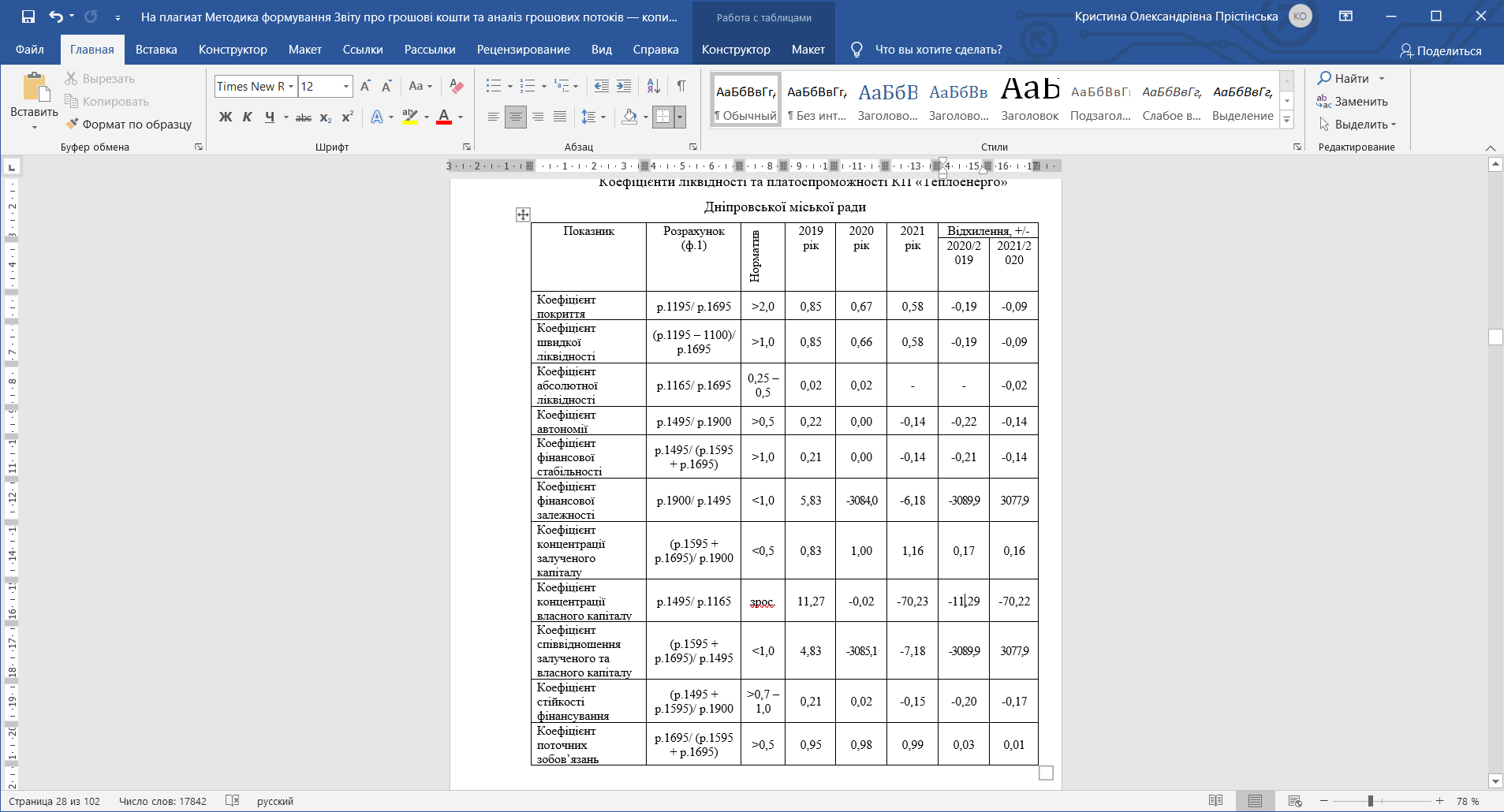 За даними табл. 2.2 спостерігається перевищення нормативного значення всіх показників над фактичним протягом досліджуваного періоду. З аналізу коефіцієнтів ліквідності можна стверджувати, що підприємство є неплатоспроможним, тобто підприємству не вистачає ресурсів для погашення поточних зобов’язань. Крім того, зазначені показники мають негативну тенденцію до скорочення. З аналізу коефіцієнтів платоспроможності можна стверджувати, що підприємство є фінансово не стійким, тобто за рахунок власних коштів не спроможне покрити запаси і витрати, своєчасно розрахуватись за своїми зобов'язаннями. Звіт про рух грошових коштів вміщує грошові надходження і виплати за трьома основними напрямками: рух коштів у результаті операційної діяльності; рух коштів у результаті інвестиційної діяльності; рух коштів у результаті фінансової діяльності.Аналіз вхідних і вихідних грошових потоків показує надлишок або дефіцит грошових коштів за певний період. Сукупний грошовий потік повинен прагнути до нуля. Але на практиці такий стан підприємство має дуже рідко.За станом руху грошових потоків можна визначити, який вид діяльності є найбільш результативним, а також судити про якість управління підприємством  [22, с. 109]. Якість управління підприємством можна охарактеризувати як високу в тому випадку, якщо за результатами звітного періоду чистий рух грошових коштів у результаті, операційної діяльності має позитивне значення, у результаті інвестиційної та фінансової діяльності – негативне.Це означає, що в результаті операційної діяльності, зокрема від реалізації продукції, підприємство отримує досить грошових коштів, щоб мати можливість інвестувати, ці кошти, а також погашати залучені кредити [33].У разі якщо рух грошових коштів в результаті операційної та фінансової діяльності має позитивне значення, а в результаті інвестиційної – негативне, то це свідчить про нормальну якість управління підприємством. Суть такої структури грошових потоків зводиться до наступного, підприємство направляє грошові кошти отримані від операційної діяльності, а також кошти, отримані як кредити та додаткові вкладення власником (фінансова діяльність) на придбання необоротних активів (оновлення основних засобів, вкладення капіталу в нематеріальні активи, здійснення довгострокових інвестицій) [46].У цій ситуації також бажано позитивне значення по статті «Чистий рух коштів за звітний період» (рядок 3400, форми №3). Необхідно зазначити, що фінансування витрат інвестиційної діяльності за рахунок надходження від фінансової діяльності не завжди є негативним результатом. Залучення інвестицій для розвитку підприємства в цей час – явище, яке часто зустрічається. Більш того, від’ємне значення по статті «Чистий рух коштів від інвестиційної діяльності» позитивне по статті «Чистий рух коштів від фінансової діяльності» може також означати, що підприємство під невеликий відсоток отримало кредит і інвестувало отримані грошові кошти на більш вигідних умовах. Іншими словами, як перша ситуація, так і друга є прийнятними при оцінці якості управління підприємством [40].Насторожує, ситуація, при якій рух коштів у результаті інвестиційної та фінансової діяльності має позитивне значення, а в результаті операційної – негативне. У цьому випадку стан підприємства можна охарактеризувати як кризовий, якість управління в такій ситуації не витримує ніякої критики. Сенс такої структури капіталу зводиться до наступного, підприємство фінансує витрати операційної діяльності за рахунок надходжень від інвестиційної та фінансової, тобто за рахунок залучених кредитів, додаткової емісії акцій і інше [15].У Звіті про рух грошових коштів відображають надходження й вибуття грошових коштів та їх еквівалентів протягом звітного періоду в результаті операційної, інвестиційної та фінансової діяльності (п. 2 р. ІІ НП(С)БО 1 «Загальні вимоги до фінансової звітності») [17]. Це дозволяє проаналізувати здатність підприємства генерувати надходження коштів, а також напрям їх витрачання для оцінки необхідності в них на майбутнє.Виходячи із суті звіту, до нього не включають внутрішні зміни в складі грошових коштів (наприклад, рух із каси в банк або з одного банківського рахунка на інший) та негрошові операції (бартерні операції, отримання активів за договором фінансової оренди, придбання активів шляхом емісії акцій тощо).Звітний період для складання ЗРГК – календарний рік. Така форма не входить до обов'язкового комплекту проміжної (щоквартальної) звітності. Адже відповідно до ч. 1 ст. 13 Закону України «Про бухгалтерський облік та фінансову звітність в Україні» від 16.07.1999 р. № 996-XІV проміжну звітність складають у складі Балансу та Звіту про фінансові результати. Водночас підприємствам, які звітують за міжнародними стандартами, слід ураховувати положення МСБО 34 «Проміжна фінансова звітність», згідно з яким повний комплект проміжної фінансової звітності, крім порівняльної інформації, повинен включати всі 5 форм фінансової звітності, у т. ч. і ЗРГК (щонайменше, у стислій формі). НП(С)БО 1  пропонує на вибір для заповнення дві форми звіту: за прямим методом (форма № 3); за непрямим методом (форма № 3-н). Бажаний спосіб складання та відповідну форму звіту підприємства вправі вибрати на власний смак. Однак, необхідно взяти до уваги те, що заповнення Форми № 3 передбачає використання даних із дебетових або кредитових оборотів рахунків обліку грошових коштів (30 «Готівка» і 31 «Рахунки в банках») за звітний період у кореспонденції з рахунками бухгалтерського обліку операцій, активів або зобов’язань [17]. Зважаючи на те що більшість підприємств не веде глибоку аналітику за наведеними рахунками, під час складання звіту за прямим методом можуть виникати певні проблеми. Натомість Форма № 3-н передбачає використання вже готових показників із Балансу (Звіту про фінансовий стан) та Звіту про фінансові результати (Звіту про сукупний дохід). І лише незначну кількість рядків вимагає заповнювати шляхом аналізу аналітики за рахунками обліку грошей. Це, з одного боку, дозволяє економити час і сили під час складання Форми, а з іншого – робить зміст статей Звіту менш зрозумілим із точки зору користувача інформацією [17].Досліджуване підприємство використовує прямий спосіб заповнення Звіту про грошові кошти. Грошові кошти на підприємстві обліковуються в національній валюті, та  відображаються на поточних рахунках у банках, які можуть бути використані для поточних операцій. Інвентаризацію коштів проводять шляхом звіряння залишків сум за даними бухгалтерського обліку з даними банківських виписок (Положення № 879). Безготівкові розрахунки здійснювались КП «Теплоенерго» через уповноважені банки, згідно з договорами на розрахунково-касове обслуговування. Бухгалтерські записи здійснювались на підставі виписок банку та відповідають на кінець звітного року сумам, відображеним у Балансі.Згідно з п. 9 р. ІІ НП(С)БО 1 і п.п. 4.3–4.5 Методичних рекомендацій щодо заповнення форм фінансової звітності, затверджених наказом Мінфіну від 28.03.2013 р. № 433 1) суми надходжень і видатків, що виникають у результаті операційної, інвестиційної та фінансової діяльності у ЗРГК, наводять окремо;2) якщо одна операція, що генерує потоки грошових коштів, включає суми, які належать до різних видів діяльності, ці суми наводять окремо в складі відповідних видів діяльності;3) внутрішні зміни в складі грошових коштів, такі як передання грошових коштів власним філіям або придбання валюти за гривні, до Форми № 3 не включають;4) у Форму № 3 не включають негрошові операції, такі як отримання активів у фінансову оренду, бартерні операції, залік зустрічних однорідних вимог, придбання активів шляхом емісії акцій тощо.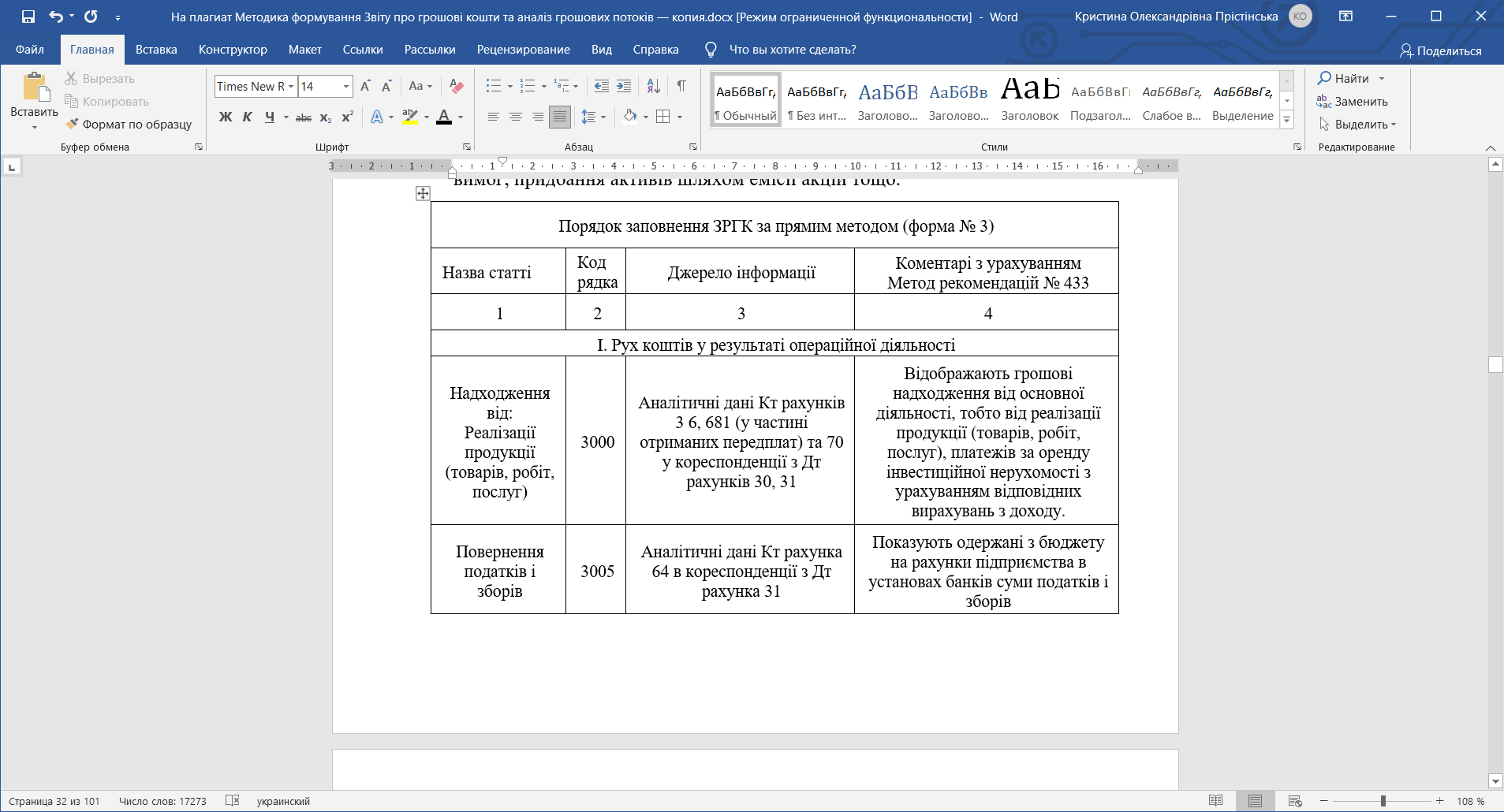 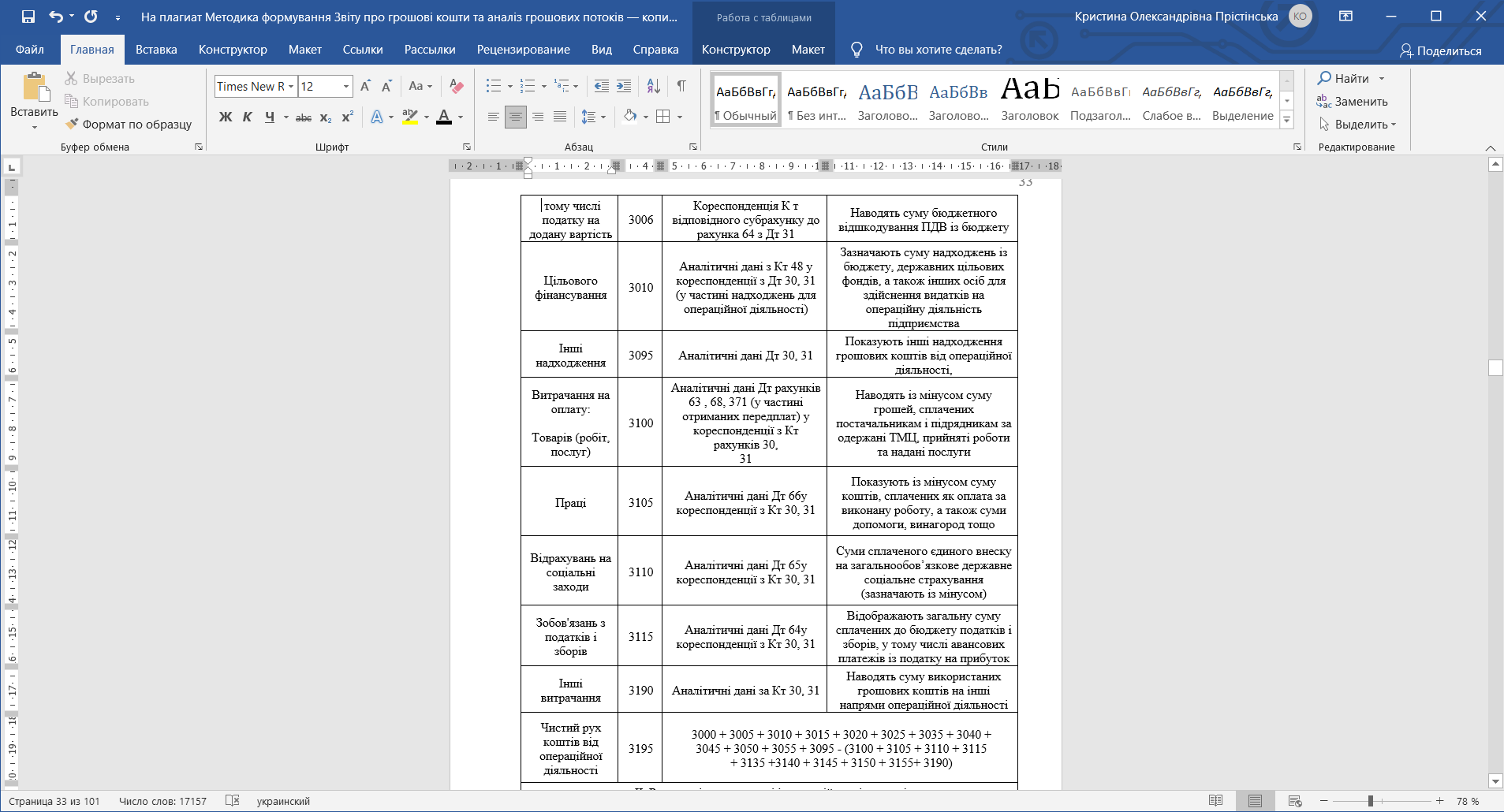 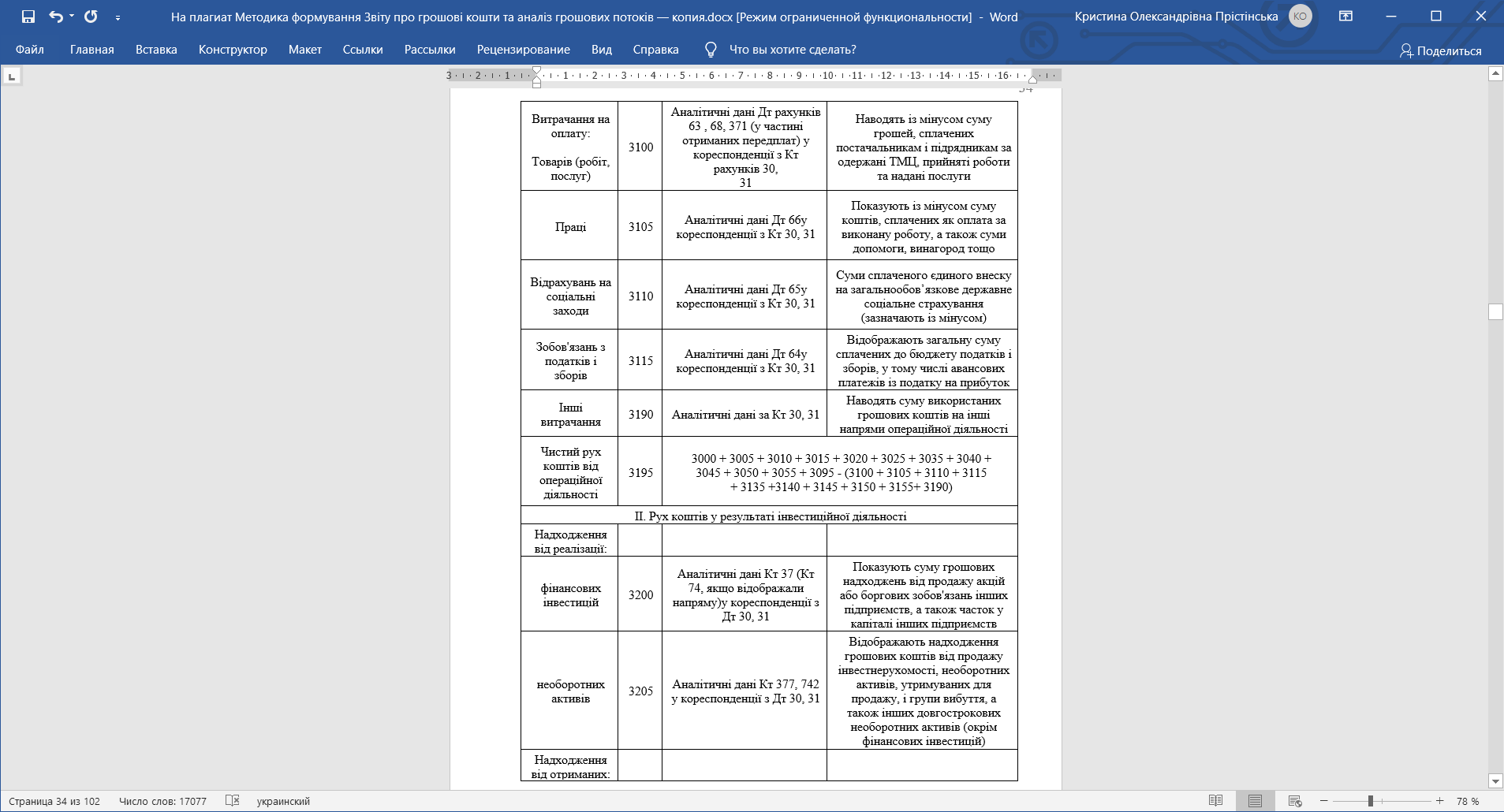 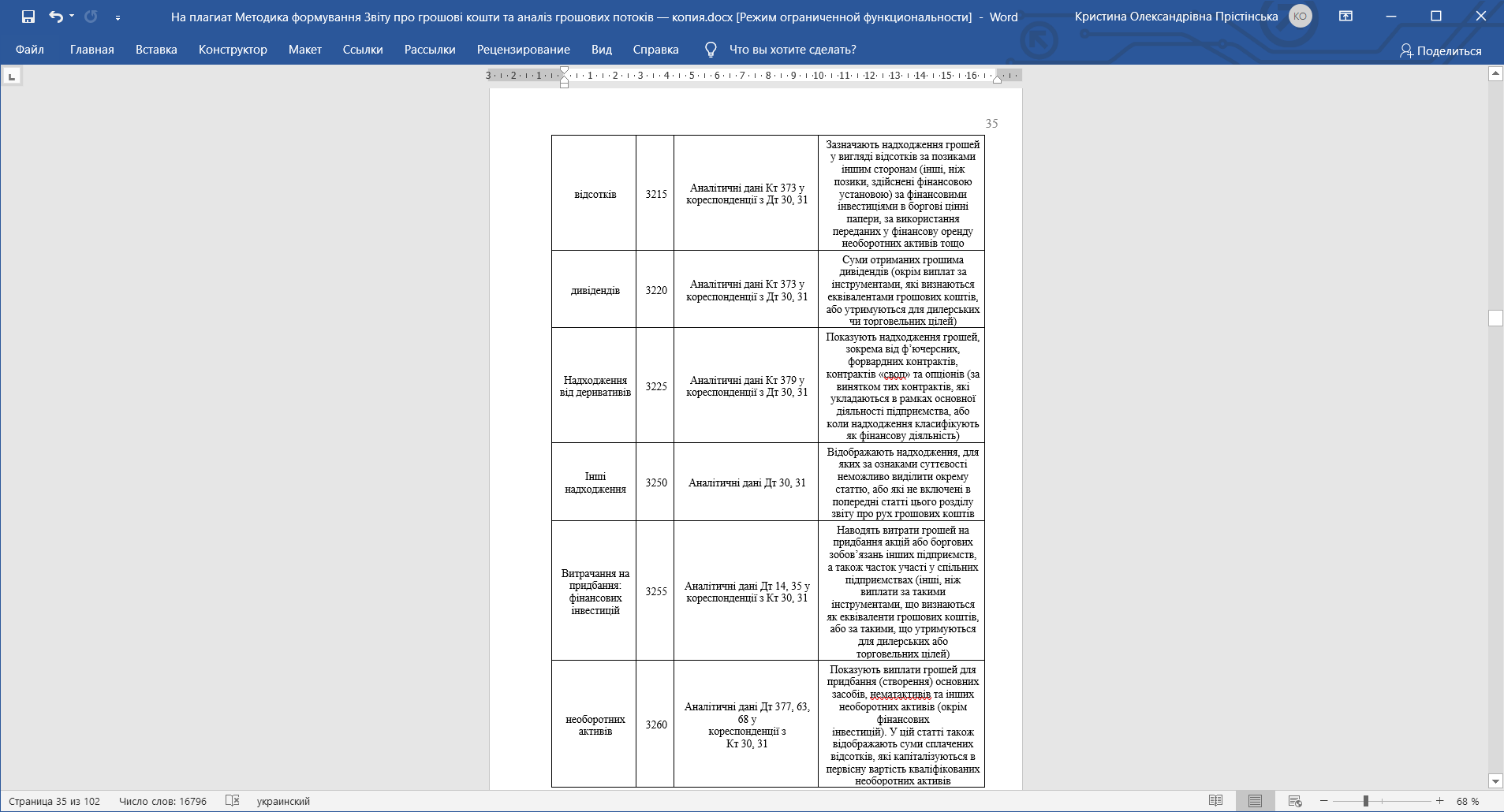 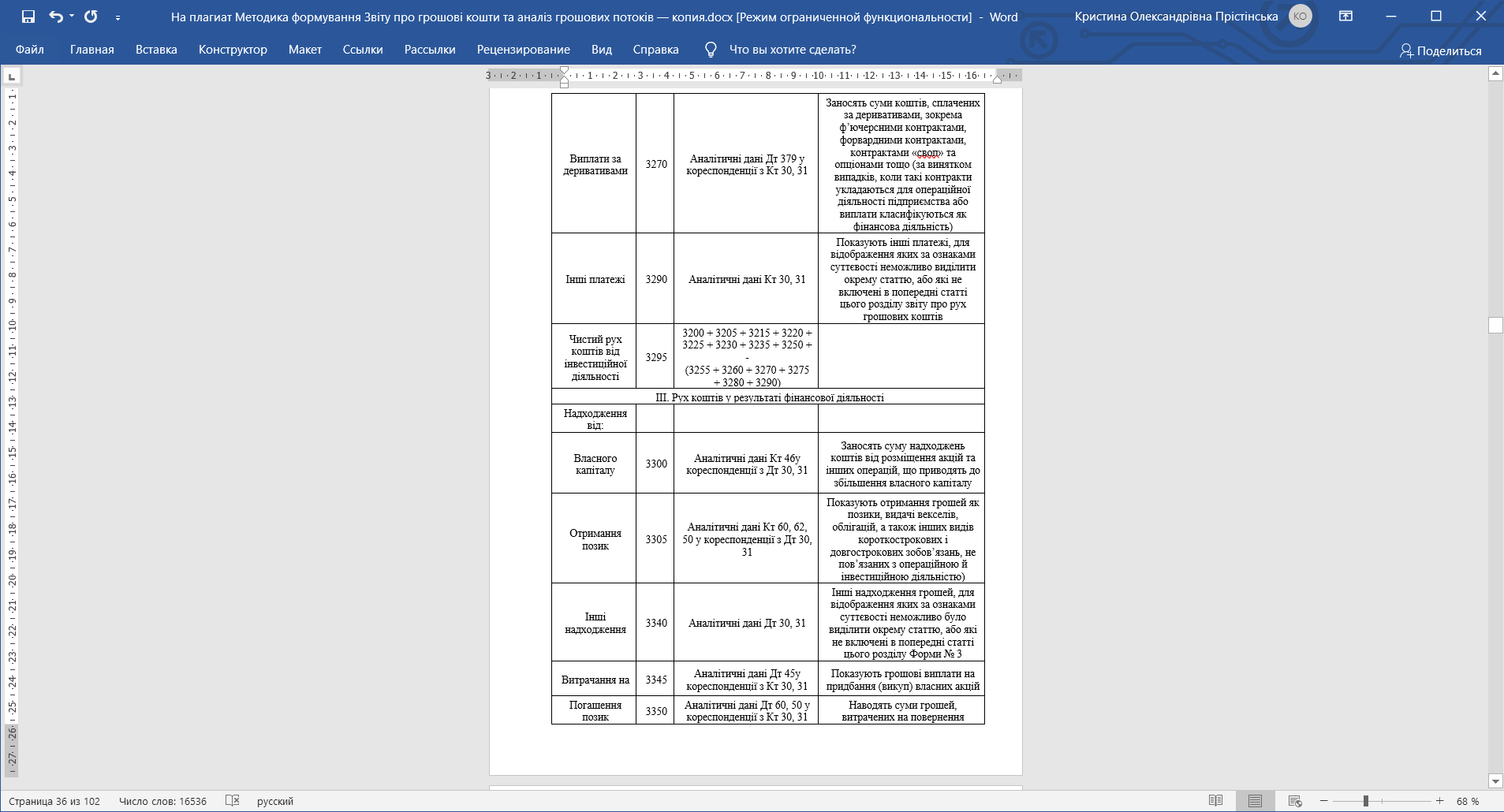 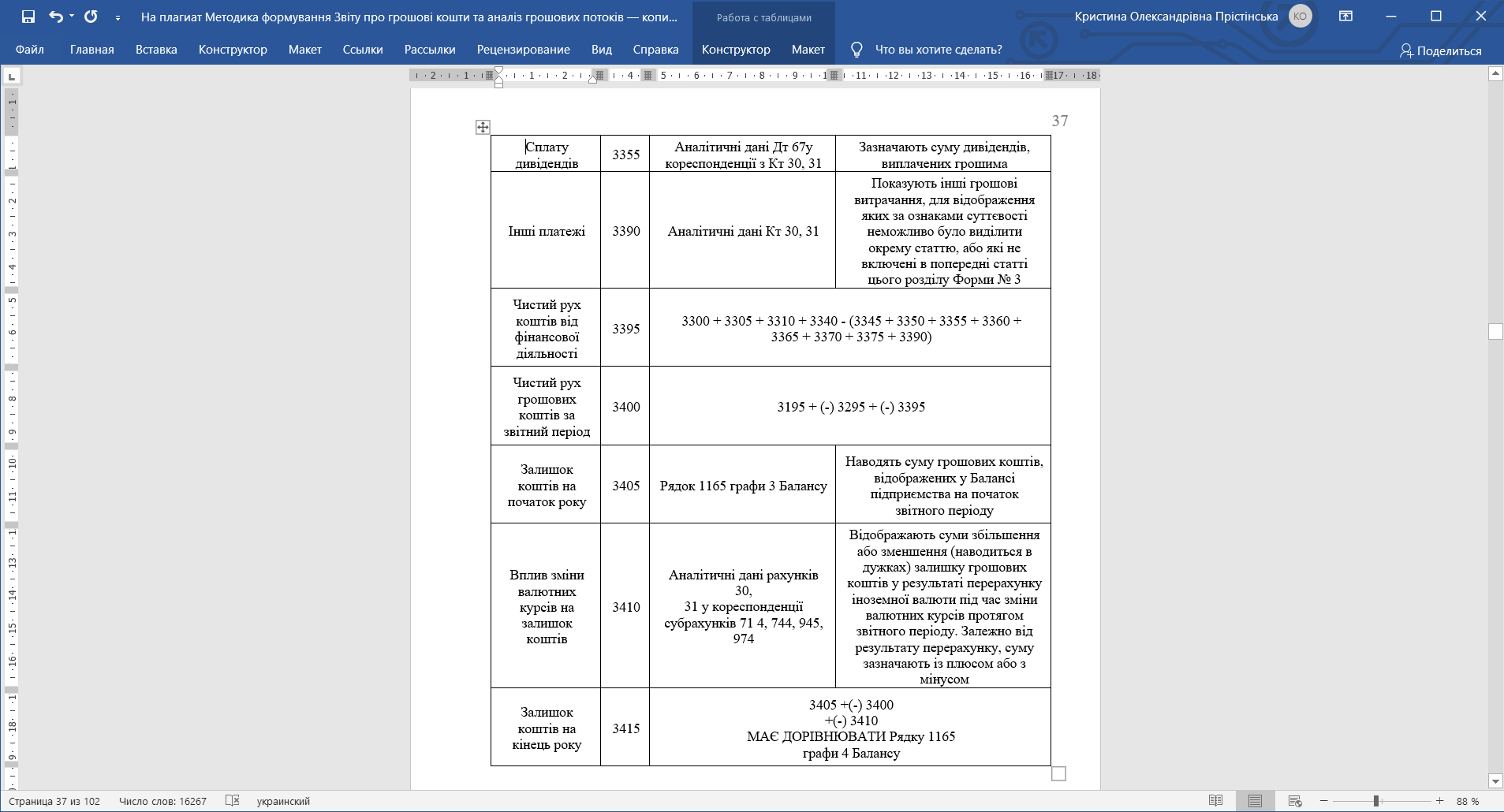 Заповнюючи Звіт про грошові кошти непрямим методом зауважимо: такий варіант звіту – це по суті симбіоз прямого та непрямого методів заповнення. Так, одна половина наведеної форми – щодо грошових потоків операційної діяльності – складається шляхом коригування прибутку (збитку) від звичайної діяльності до оподаткування зі звіту про фінансові результати (ф. № 2). Частини ЗРГК щодо інвестиційної та фінансової діяльності заповнюють шляхом вибірки необхідних даних за аналітикою рахунків активів і зобов’язань у кореспонденції з рахунками 30, 31 (аналогічно заповненню ЗРГК за прямим методом). У світовій практиці Звіт про рух грошових коштів складають за двома методами: прямий полягає у зіставленні находження та видатків грошових коштів за певними видами активів у межах інвестиційної та фінансової діяльності;непрямий передбачає послідовне коригування прибутку (збитку) від звичайної діяльності до оприбуткування на нараховану амортизацію, зміну забезпечень наступних виплат і платежів, збиток (прибуток) від реалізованих курсових різниць, збиток (прибуток) від фінансової та інвестиційної діяльності, витрати на сплату відсотків та зміну в чистих оборотних активах тощо. Порівняння прямого і непрямого методу складання Звіту про рух грошових коштів наведено у табл. 2.4.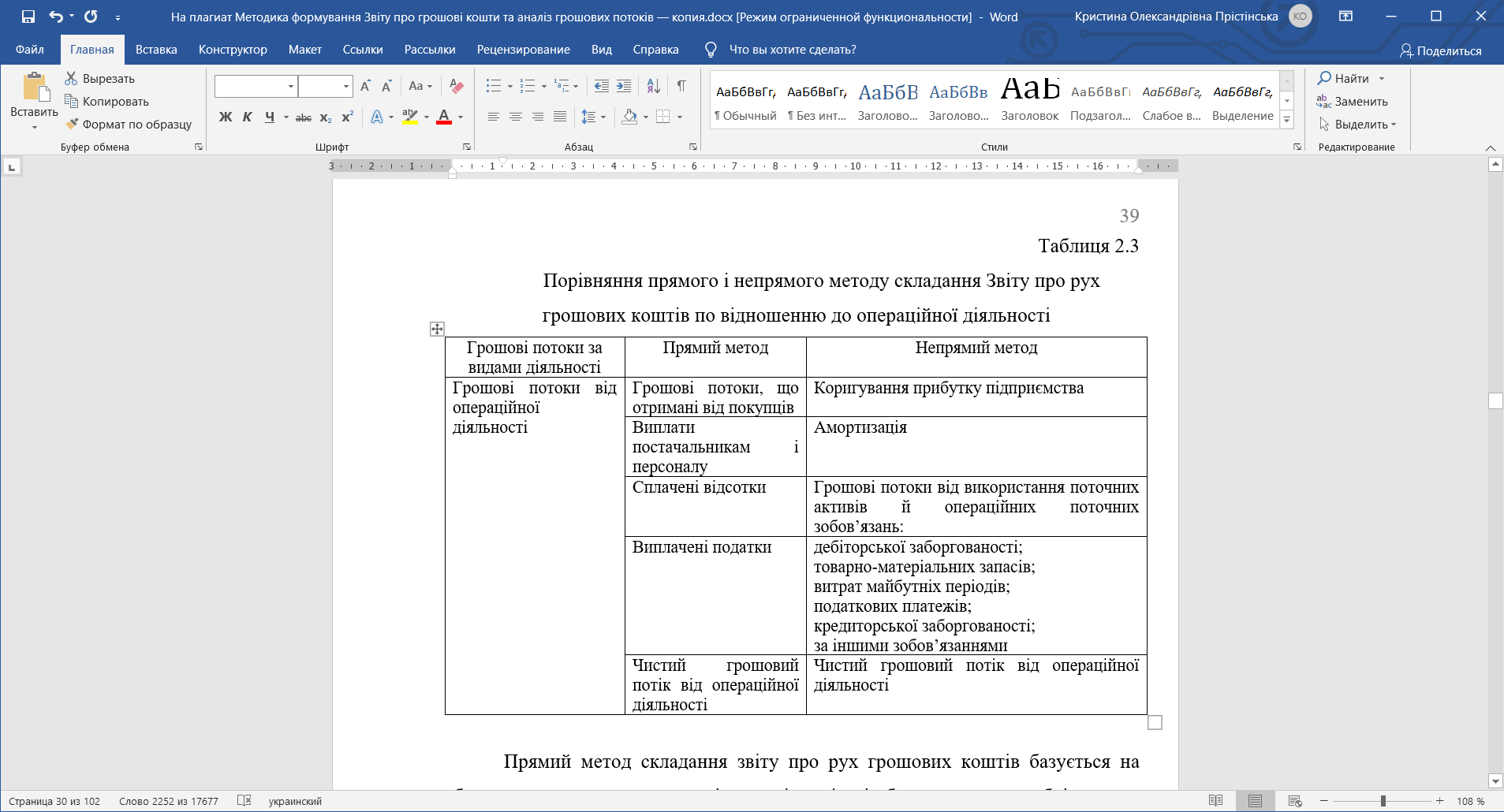 Прямий метод складання звіту про рух грошових коштів базується на безпосередньому використанні даних із регістрів бухгалтерського обліку щодо дебетових або кредитових оборотів коштів за рахунками 30 «Готівка» і 31 «Рахунки в банках» за звітний період у кореспонденції з рахунками бухгалтерського обліку активів або зобов’язань.Якщо підприємство обирає складання Звіту про рух грошових коштів за формою 3-н, то насправді за непрямим методом у звіті визначають тільки ту частину, яка пов’язана з операційною діяльністю. Показники руху коштів від інвестиційної та фінансової діяльності визначають за прямим методом: окремо відображають усі надходження, які потім зменшують на суму витрат та інших платежів. Тобто, та частина, яка стосується руху коштів внаслідок інвестиційної та фінансової діяльності, в обох формах (за прямим та непрямим методом) є ідентичною (рядки 3200-3395). Сумарні показники (рядки 3400 – 3415) у формах звітності за прямим та непрямим методами також обчислюють однаково.Непрямий метод складання Звіту про рух грошових коштів полягає в тому, що спочатку зазначають суму чистого прибутку (збитку), яку потім коригують з метою отримання величини чистої зміни коштів через виключення впливу негрошових операцій. Під негрошовими розуміють операції, що не потребують використання грошових коштів та їх еквівалентів: бартерні операції; придбання активів за допомогою емісії акцій; обмін власних акцій на акції іншого підприємства; списання дебіторської та кредиторської заборгованостей [28].Відповідно до вимог Н(С)БО у звіті не показують внутрішні зміни (внутрішні обороти) у складі грошових коштів. Що ж до розміщення грошових коштів за депозитним договором, укладеним на строк, що перевищує 12 місяців, на умовах повернення вкладу після закінчення встановленого договором строку (Д-т 184 К-т 311, 312), а також оформлення депозитів за допомогою ощадних (депозитних) сертифікатів (Д-т 143, 352 К-т 311, 312), та наступного їх повернення (Д-т 311, 312 К-т 143, 184, 352), то ці операції не можна ідентифікувати як внутрішні зміни у складі грошових коштів, а отже, в звіті їх слід відображати в складі руху грошових коштів у результаті інвестиційної діяльності.Водночас, варто окремо підкреслити, що, на відміну від руху грошових коштів внаслідок придбання іноземної валюти, який не включають до звіту, у ньому в обов’язковому порядку показують надходження на поточний рахунок у національній валюті грошових коштів, отриманих від продажу іноземної валюти (Д-т 311 К-т 334), а також курсову різницю між ціною продажу валюти та її балансовою вартістю (Д-т 942 К-т 334) у складі показників відповідно рядку «Інші надходження» та «Інші витрачання» форми №3. Пояснити це можна лише тим, що за згаданою операцією визнають дохід від реалізації іноземної валюти та витрати в сумі курсової різниці між ціною продажу та балансовою вартістю валюти на дату її продажу. Інакше кажучи, від зазначеної операції виникає фінансовий результат, який впливає на утворення чистого прибутку (збитку) діяльності підприємства.При цьому слід зауважити, що суму грошових коштів в іноземній валюті, перераховану з поточного валютного рахунка для продажу (Д-т 334 К-т 312), не відображають у звіті, оскільки це є внутрішня зміна у складі грошових коштів.Складання Звіту про рух грошових коштів непрямим методом можна охарактеризувати такими коригуваннями чистого прибутку:1) коригування на зміни негрошових оборотних активів та короткострокових зобов’язань:+ зменшення (- збільшення) негрошових оборотних активів;+ збільшення (- зменшення) короткострокових зобов’язань.2) коригування на суми операцій основної (операційної) діяльності, які не зумовлюють руху грошових коштів:+ нарахований знос необоротних активів;+нараховані, але не сплачені витрати;- нараховані, але не отримані доходи;3) коригування на суми операцій, не пов’язаних з основною (операційною) діяльністю:+ збитки (- прибутки) від реалізації довгострокових активів та погашення боргових зобов’язань.Отже, непрямий метод складання Звіту про рух грошових коштів передбачає коригування суми чистого прибутку за даними Звіту про фінансові результати на суми негрошових витрат і доходів. При цьому, суми негрошових доходів віднімають, а суми негрошових витрат (амортизація необоротних активів і т. ін.) – додають до суми чистого прибутку. Сума чистого прибутку підлягає коригуванню на відхилення залишків на рахунках операційних активів та зобов′язань за даними Балансу підприємства: приріст активів або зменшення зобов′язань свідчать про вибуття грошових коштів, а зменшення активів або приріст зобов’язань – про їх надходження.Звіт про рух грошових коштів, складений непрямим методом, має ряд переваг для аналізу показників діяльності підприємства. Він показує взаємозв′язок отриманого чистого прибутку зі змінами активів та зобов′язань підприємства. Він простіший для використання, не вимагає великих розшифрувань оборотів за рахунками, тому в зарубіжній практиці його використовують частіше. Недоліком є відсутність у звіті даних про обсяги реальних грошових потоків від окремих видів операційної діяльності. У кінці звітного періоду такий ґрунтовний аналіз грошових потоків за видами діяльності можна виконати лише шляхом додаткових вибірок.Отже, з наведеного можна зробити висновок, що діючий План рахунків бухгалтерського обліку підприємств і організацій зорієнтований, в основному, на складання Балансу та Звіту про фінансові результати і не враховує потреб складання Звіту про рух грошових коштів, на що необхідно звертати увагу практикуючим бухгалтерам при визначенні облікової політики підприємства та відкритті аналітичних рахунків, на яких бажано виокремлювати операції з інвестиційної та фінансової діяльності.РОЗДІЛ 3 АНАЛІЗ ЕФЕКТИВНОСТІ ВИКОРИСТАННЯ ГРОШОВИХ ПОТОКІВ КП «ТЕПЛОЕНЕРГО» ДНІПРОВСЬКОЇ МІСЬКОЇ РАДИ ТА ШЛЯХИ ЇЇ ПІДВИЩЕННЯВід обсягів і швидкості руху грошового обігу, ефективності керування ним безпосередньо залежать платоспроможність і ліквідність підприємства. Тому аналіз грошових потоків є основою оцінки і прогнозування платоспроможності підприємства, дає змогу об'єктивніше оцінити його фінансовий стан. Аналіз грошових потоків проводять по підприємству в цілому, а також у розрізі основних видів господарської діяльності та центрах відповідальності. Основна мета аналізу грошових потоків: виявити рівень достатності коштів, необхідних для нормального функціонування підприємства; визначити ефективність та інтенсивність їхнього використання в процесі операційної, інвестиційної і фінансової діяльності; вивчити чинники та спрогнозувати збалансованість та синхронізацію припливу і відпливу коштів за обсягом і часом для забезпечення поточної і перспективної платоспроможності підприємства [51].У першу чергу проводять горизонтальний аналіз грошових потоків: вивчають динаміку обсягу формування додатного, від'ємного і чистого грошового потоку підприємства в розрізі окремих джерел, розраховують темпи їхнього зростання і приросту, визначають тенденції зміни їхнього обсягу. Темпи приросту чистого грошового потоку зіставляють з темпами приросту активів підприємства і з темпами приросту обсягів виробництва (реалізації) продукції [13]. Для нормального функціонування підприємства, підвищення його фінансової стабільності і платоспроможності потрібно, щоб темпи зростання обсягів продажів були вищі від темпів зростання активів, а темпи зростання чистого грошового потоку випереджали темпи зростання обсягу продажів [20]:Паралельно проводять і вертикальний (структурний) аналіз додатного, від'ємного і чистого грошових потоків:за видами господарської діяльності (операційної, інвестиційної, фінансової), що дасть змогу установити частку кожного виду діяльності у формуванні додатного, від'ємного і чистого грошового потоків;за окремими внутрішніми підрозділами (центрами відповідальності), що покаже внесок кожного підрозділу у формування грошових потоків;за окремими джерелами надходження і напрямами витрати коштів, що дає можливість установити частку кожного з них у сформуванні загального грошового потоку. При цьому визначають роль і місце чистого прибутку у формуванні чистого грошового потоку, виявляють ступінь достатності амортизаційних відрахувань для відтворення основних засобів і нематеріальних активів.Результати горизонтального і вертикального аналізу служать базою проведення фундаментального (факторного) аналізу формування чистого грошового потоку [45]. Дані для аналізу наведено у таблиці 2.5.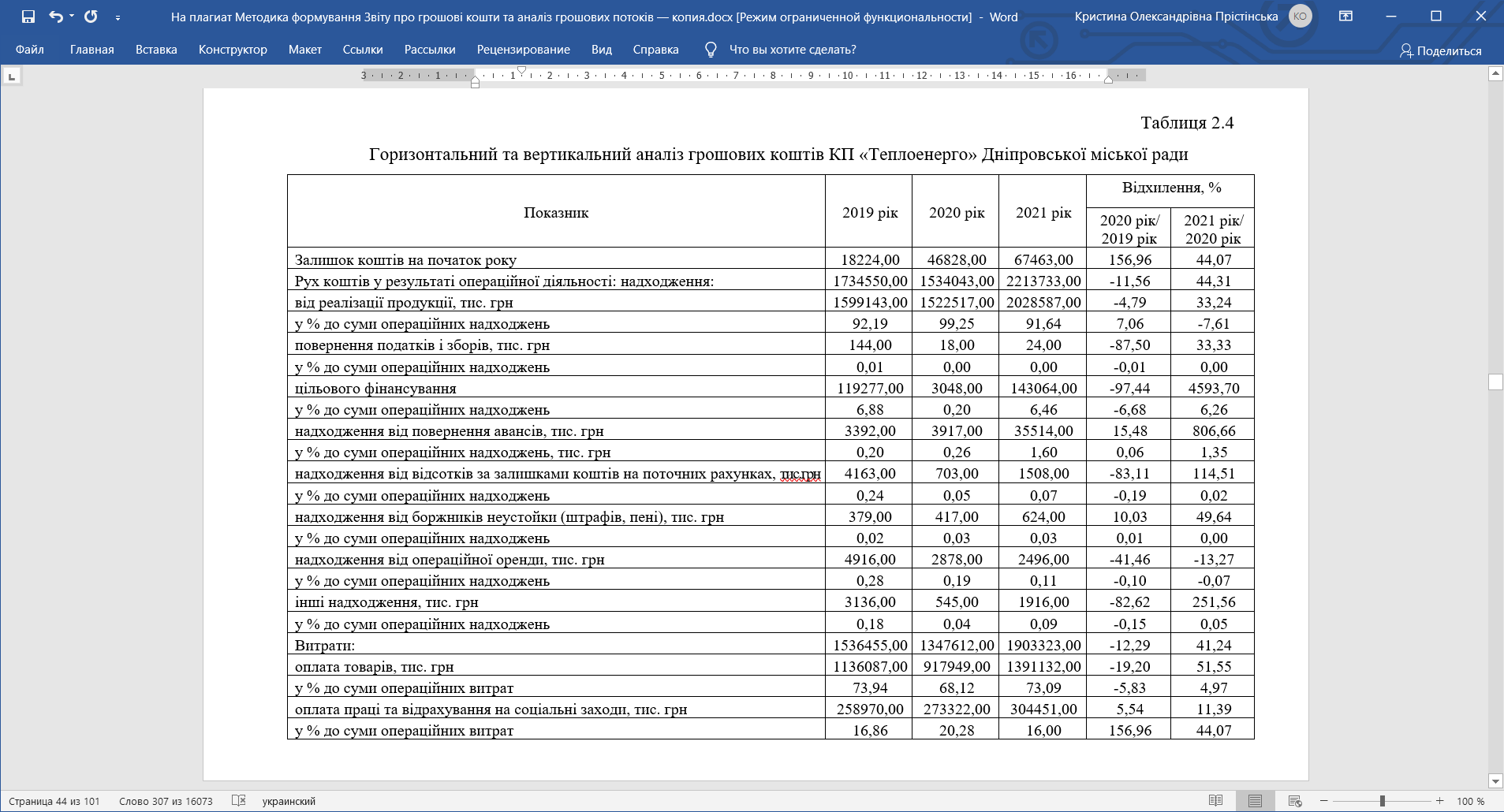 Продовження таблиці 2.5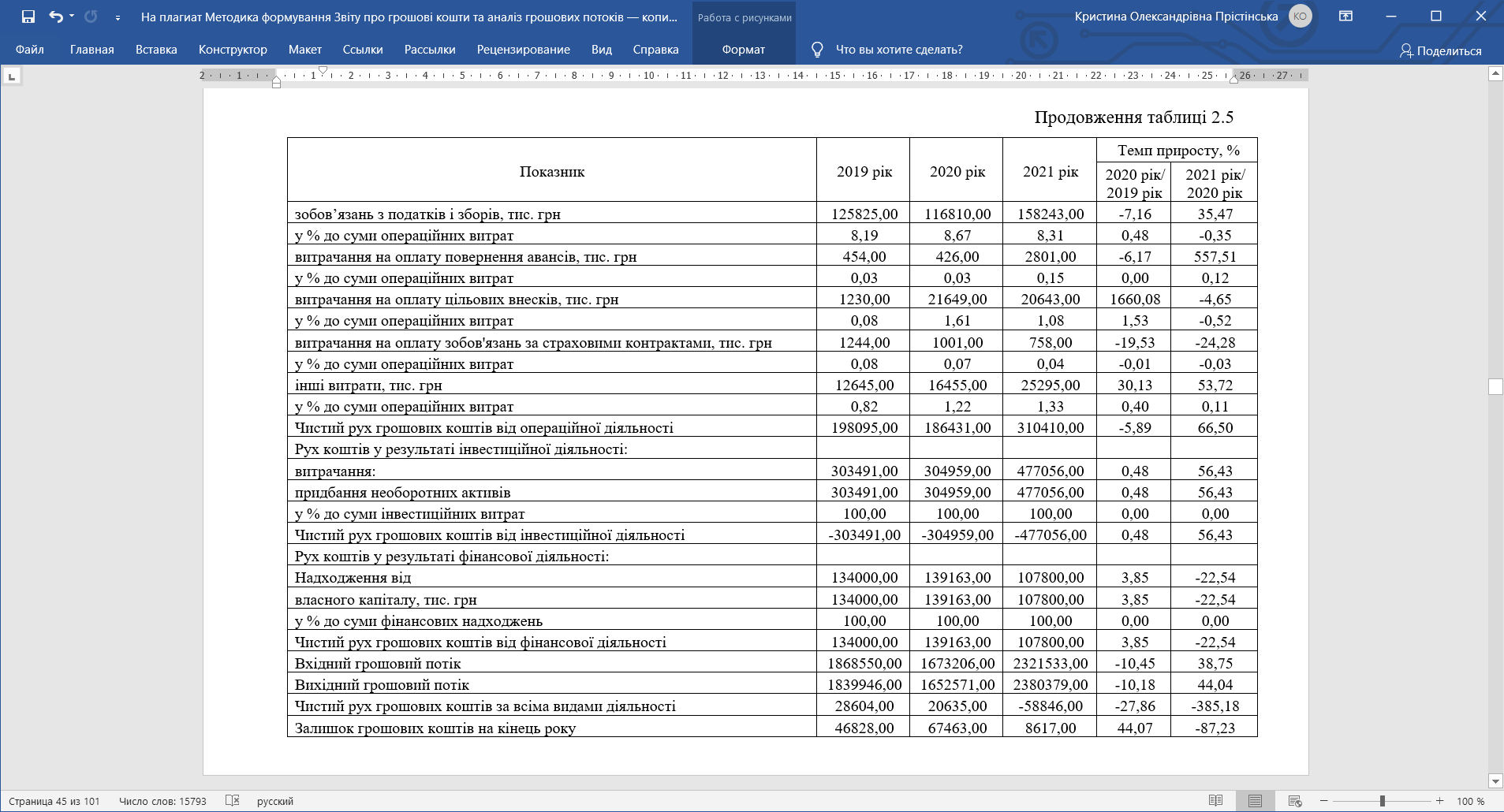 Дані таблиці 2.5 свідчать про те, що чистий рух коштів від операційної діяльності  у 2020 році зменшився на 11664,00 тис. грн. або 5,89% порівняно з 2019 роком та склав 186431,00 тис. грн., у 2021 році збільшився на 123979,00 тис. грн. або 66,50% порівняно з 2020 роком та склав 310410,00 тис. грн. Зміни чистого руху коштів від операційної діяльності зумовлені змінами надходжень та витрат за вказаним видом діяльності. Так, надходження від операційної діяльності у 2020 році зменшились на 200507,00 тис. грн. або 11,56% порівняно з 2019 роком та склали 1534043,00 тис. грн., у 2021 році збільшились на 679690,00 тис. грн. або 44,31% порівняно з 2020 роком та склали 2213733,00 тис. грн., у тому числі надходження від реалізації продукції у 2020 році зменшились на 76626,00 тис. грн. або 4,79% порівняно з 2019 роком та склали 1522517,00 тис. грн., у 2021 році збільшились на 506070,00 тис. грн. або 33,21% порівняно з 2020 роком та склали 2028587,00 тис. грн., від повернення податків та зборів у 2020 році зменшились на 126,00 тис. грн. або 87,50% порівняно з 2019 роком та склали 18,00 тис. грн., у 2021 році збільшились на 6,00 тис. грн. або 33,33% порівняно з 2020 роком та склали 24,00 тис. грн., від цільового фінансування у 2020 році зменшились на 116229,00 тис. грн. або 97,44% порівняно з 2019 роком та склали 3048,00 тис. грн., у 2021 році збільшились на 140016,00 тис. грн. або 4593,70% порівняно з 2020 роком та склали 143064,00 тис. грн., надходження від відсотків за залишками коштів на поточних рахунках у 2020 році зменшились на 3460,00 тис. грн. або 83,11% порівняно з 2019 роком та склали 703,00 тис. грн., у 2021 році збільшилися на 805,00 тис. грн. або 114,51% порівняно з 2020 роком та склали 1508,00 тис. грн., надходження від боржників неустойки у 2020 році збільшились на 38,00 тис. грн. або 10,03% порівняно з 2019 роком та склали 417,00 тис. грн., у 2021 році – на 207,00 тис. грн. або 49,64% порівняно з 2020 роком та склали 624,00 тис. грн., надходження від операційної оренди у 2020 році зменшились на 2038,00 тис. грн. або 41,46% порівняно з 2019 роком та склали 2878,00 тис. грн., у 2021 році – на 382,00 тис. грн. або 13,27% порівняно з 2020 роком та склали 2496,00 тис. грн., інші надходження у 2020 році зменшились на 2591,00 тис. грн. або 82,62% порівняно з 2019 роком та склали 545,00 тис. грн., у 2021 році збільшились на 1371,00 тис. грн. або 251,56% порівняно з 2020 роком та склали 1916,00 тис. грн.Витрати від операційної діяльності у 2020 році зменшились на 188843,00 тис. грн. або 12,29% порівняно з 2019 роком та склали 1347612,00 тис. грн., у 2021 році збільшились на 555711,00 тис. грн. або 41,24% порівняно з 2020 роком та склали 1903323,00 тис. грн., у тому числі витрати на оплату товарів, робіт, послуг у 2020 році зменшились на 218138,00 тис. грн. або 19,20% порівняно з 2019 роком та склали 917949,00 тис. грн., у 2021 році збільшились на 473183,00 тис. грн. або 51,55% порівняно з 2020 роком та склали 1391132,00 тис. грн., витрати на оплату праці та відрахування на соціальні заходи у 2020 році збільшились на 14352,00 тис. грн. або 5,54% порівняно з 2019 роком та склали 273322,00 тис. грн., у 2021 році збільшились на 31129,00 тис. грн. або 11,39% порівняно з 2020 роком та склали 304451,00 тис. грн., витрачання на оплату повернення авансів у 2020 році зменшились на 28,00 тис. грн. або 6,17% порівняно з 2019 роком та склали 426,00 тис. грн., у 2021 році збільшились на 2375,00 тис. грн. або 557,51% порівняно з 2020 роком та склали 2801,00 тис. грн., витрачання на оплату цільових внесків у 2020 році збільшились на 20419,00 тис. грн. або 1660,08% порівняно з 2019 роком та склали 21649,00 тис. грн., у 2021 році зменшились на 1006,00 тис. грн. або 4,65% порівняно з 2020 роком та склали 20643,00 тис. грн., витрачання на оплату зобов'язань за страховими контрактами у 2020 році зменшились на 243,00 тис. грн. або 19,53% порівняно з 2019 роком та склали 1001,00 тис. грн., у 2021 році – на 243,00 тис. грн. або 24,28% порівняно з 2020 роком та склали 624,00 тис. грн., інші витрати у 2020 році збільшились на 3810,00 тис. грн. або 30,13% порівняно з 2019 роком та склали 16455,00 тис. грн., у 2021 році збільшились на 8840,00 тис. грн. або 53,72% порівняно з 2020 роком та склали 25295,00 тис. грн.Чистий рух коштів від інвестиційної діяльності  у 2020 році зменшився на 1468,00 тис. грн. або 0,48% порівняно з 2019 роком та склав -304959,00 тис. грн., у 2021 році – на 172097,00 тис. грн. або 56,43% порівняно з 2020 роком та склав -477056,00 тис. грн. Зміни чистого руху коштів від інвестиційної діяльності зумовлені змінами витрат на придбання необоротних активів, надходження за цим видом діяльності у досліджуваному періоді відсутні.Чистий рух коштів від фінансової діяльності  у 2020 році збільшився на 5163,00 тис. грн. або 3,85% порівняно з 2019 роком та склав 139163,00 тис. грн., у 2021 році зменшився на 31363,00 тис. грн. або 22,54% порівняно з 2020 роком та склав 107800,00 тис. грн. Зміни чистого руху коштів від фінансової діяльності зумовлені змінами надходжень від власного капіталу, витрати за цим видом діяльності у досліджуваному періоді відсутні.Надходження від операційної діяльності у 2019 році складались на 92,19% з надходжень від реалізації продукції, робіт, послуг, на 6,88% з надходжень цільового фінансування, інші складові складали менше 1%, у 2020 році  на 99,25% з надходжень від реалізації продукції, робіт, послуг і лише на 0,75% з інших видів надходжень, у 2021 році – на 91,64% з надходжень від реалізації продукції, робіт, послуг, на 6,46% з надходжень цільового фінансування, на 1,6% з надходжень від повернення авансів, інші складові складали менше 1%. Витрати від операційної діяльності у 2019 році складались на 73,94% з витрат на оплату товарів, робіт, послуг, на 16,86% з витрат на оплату праці та соціальних заходів, на 8,19% з витрат з податків та  зборів, інші складові витрат були не суттєвими, у 2020 році – на 68,12% з витрат на оплату товарів, робіт, послуг, на 20,28% з витрат на оплату праці та соціальних заходів, на 8,67% з витрат з податків та  зборів, інші складові витрат були не суттєвими,  у 2021 році – на 73,09% з витрат на оплату товарів, робіт, послуг, на 16,00% з витрат на оплату праці та соціальних заходів, на 8,31% з витрат з податків та  зборів, інші складові витрат були не суттєвими. Структура надходжень та витрат підприємства за досліджуваний період в цілому не зазнала істотних змін. Стосовно витрат та надходжень від інвестиційної та фінансової діяльності можна зробити висновок, що їх структура залишалась незмінною впродовж досліджуваного періоду. Проаналізуємо динаміку та структуру грошових надходжень КП «Теплоенерго». Дані наведено у таблиці 2.6. 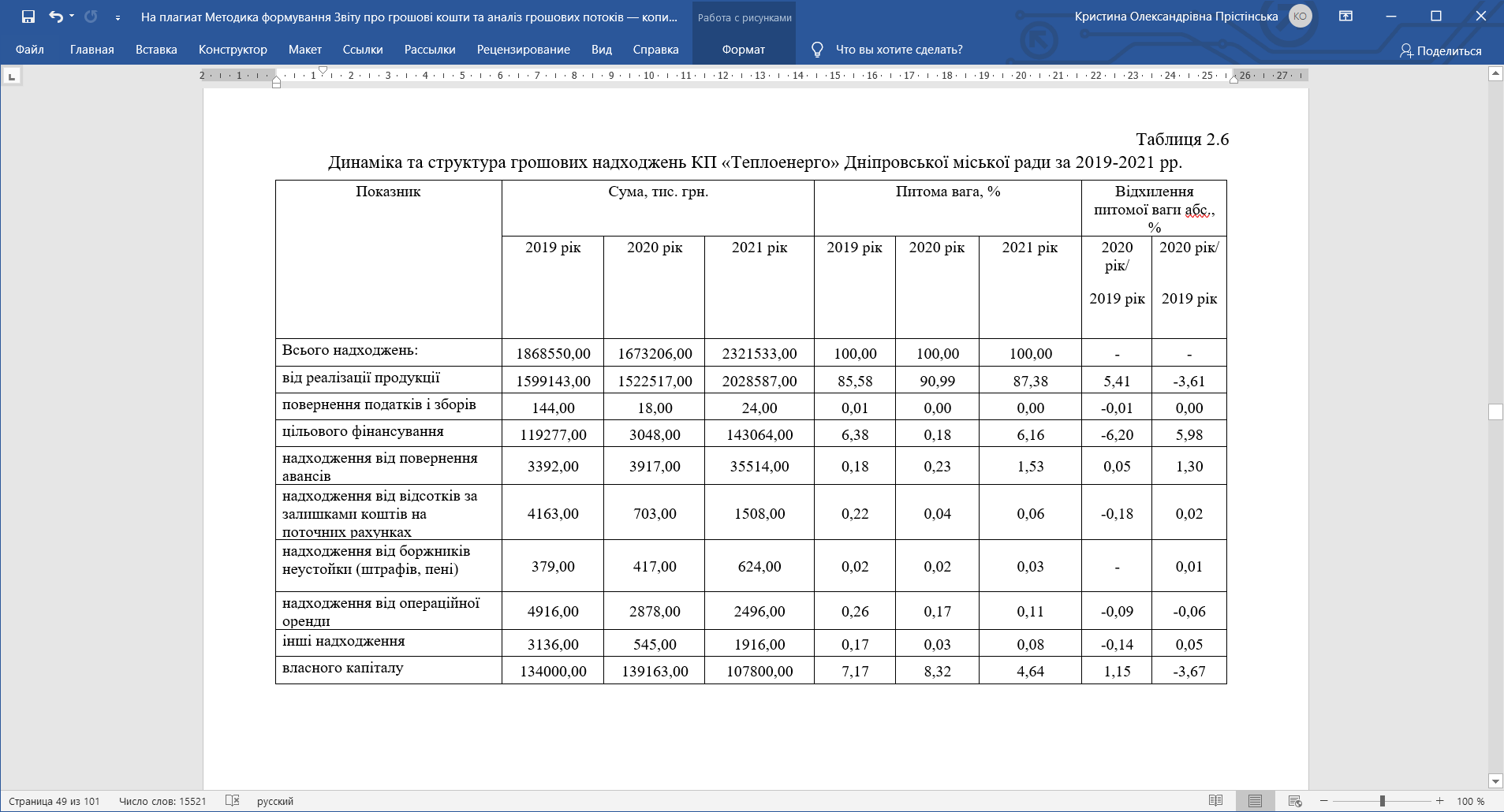 Дані таблиці 2.6 свідчать про те, що в цілому грошові надходження підприємства у 2020 році складались на 90,99% з надходжень від реалізації товарів, робіт, послуг, що на 5,41% більше показника 2019 року, на 0,18% з цільового фінансування, що на 6,20% менше показника 2019 року, на 0,23% з надходжень від повернення авансів, що на 0,05% більше показника 2019 року, на 0,04% з надходжень від відсотків за залишками коштів на поточних рахунках, що на 0,18% менше показника 2019 року, на 0,02% з надходжень від боржників неустойки (штрафів, пені), що дорівнює показнику 2019 року, на 0,17% з надходжень від операційної оренди, що на 0,14% менше показника 2019 року, на 8,32% з надходжень від власного капіталу, що на 1,15% більше показника 2019 року.Надходження підприємства у 2021 році складались на 87,37% з надходжень від реалізації товарів, робіт, послуг, що на 3,61% менше показника 2020 року, на 6,16% з цільового фінансування, що на 5,98% більше показника 2020 року, на 1,53% з надходжень від повернення авансів, що на 1,30% більше показника 2020 року, на 0,06% з надходжень від відсотків за залишками коштів на поточних рахунках, що на 0,02% більше показника 2020 року, на 0,03% з надходжень від боржників неустойки (штрафів, пені), що на 0,01% більше показника 2020 року,  на 0,11% з надходжень від операційної оренди, що на 0,06% менше показника 2020 року, на 4,64% з надходжень від власного капіталу, що на 3,67% менше показника 2020 року.З наведеного аналізу можна зробити висновок, що структура надходжень грошових коштів підприємства впродовж досліджуваного періоду не зазнала суттєвих змін. Більшу частку у структурі грошових надходжень підприємства за досліджуваний період займали надходження від реалізації продукції, робіт, послуг. В абсолютному значенні грошові надходження мали тенденцію до зростання, в основному за рахунок збільшення від реалізації продукції, робіт, послуг, що значним чином пов’язано з підвищенням тарифів на теплову енергію, її виробництво, транспортування, постачання.Проаналізуємо динаміку та структуру грошових витрат                                       КП «Теплоенерго». Дані наведено у таблиці 2.7.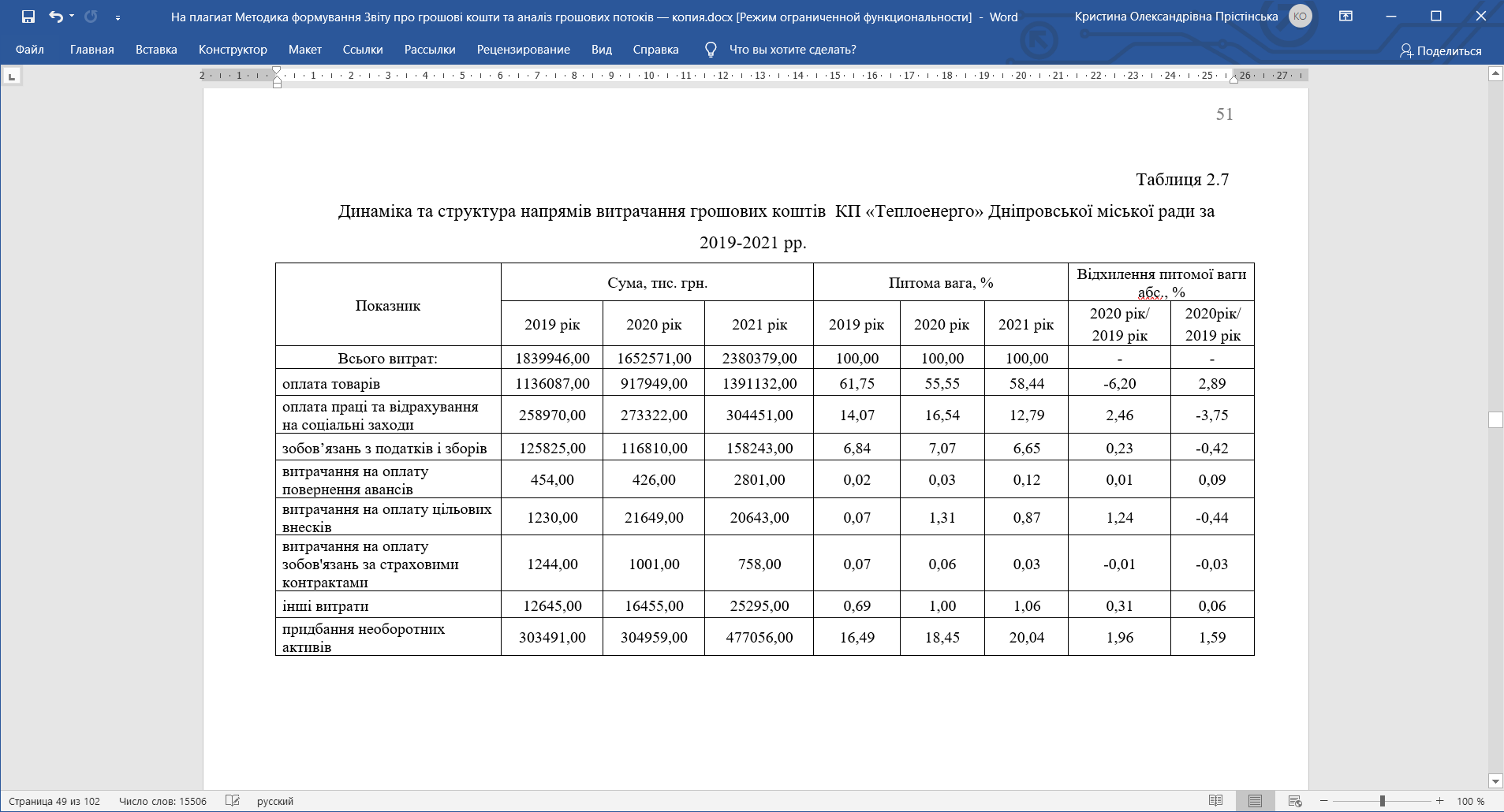 Дані таблиці 2.7 свідчать про те, що в цілому грошові витрати підприємства у 2020 році складались на 55,55% з витрат на оплату товарів, робіт, послуг, що на 6,20% менше показника 2019 року, на 16,54% з витрат на оплату праці та відрахування на соціальні заходи, що на 2,46% більше показника 2019 року, на 7,07% з витрат на оплату податків і зборів, що на 0,23% більше показника 2019 року, на 0,03% з витрат на оплату повернення авансів, що на 0,01% більше показника 2019 року, на 1,31% від витрат на оплату цільових внесків, що на 1,24% більше показника 2019 року, на 0,06% з витрат на оплату зобов'язань за страховими контрактами, що на 0,01% менше показника 2019 року, на 1,00% з інших операційних витрат, що на 0,31% більше показника 2019 року, на 18,45% з витрат придбання необоротних активів, що на 1,96% більше показника 2019 року.В 2021 році грошові витрати складались на 58,44% з витрат на оплату товарів, робіт, послуг, що на 2,89% більше показника 2020 року, на 12,79% з витрат на оплату праці та відрахування на соціальні заходи, що на 3,75% менше показника 2020 року, на 6,65% з витрат на оплату податків і зборів, що на 0,42% менше показника 2020 року, на 0,12% з витрат на оплату повернення авансів, що на 0,09% більше показника 2020 року, на 0,87% від витрат на оплату цільових внесків, що на 0,44% менше показника 2020 року, на 0,03% з витрат на оплату зобов'язань за страховими контрактами, що на 0,03% менше показника 2020 року, на 1,06% з інших операційних витрат, що на 0,06% більше показника 2020 року, на 20,04% з витрат придбання необоротних активів, що на 1,59% більше показника 2019 року.З наведеного аналізу можна зробити висновок, що структура витрат грошових коштів підприємства впродовж досліджуваного періоду не зазнала суттєвих змін. Більшу частку у структурі грошових надходжень підприємства за досліджуваний період займали витрати на оплату товарів, робіт, послуг та оплату праці та відрахування на соціальні заходи. В абсолютному значенні грошові витрати мали тенденцію до зростання, в основному за рахунок збільшення витрат на оплату товарів, робіт, послуг та на оплату праці з відрахуваннями.  що пов’язано з підвищенням вартості енергоносіїв та підвищенням законодавчо встановленого прожиткового мінімуму та мінімальної заробітної плати.Графічне зображення динаміки чистого руху грошових потоків за видами діяльності наведено на рис. 2.1.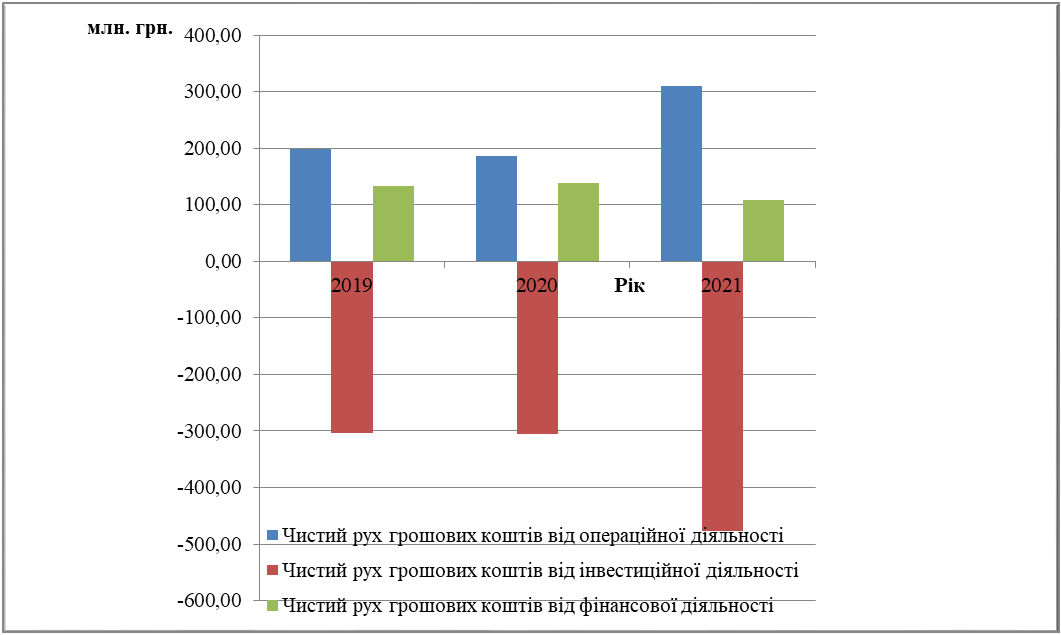 З рис. 2.1 можна зробити висновок про те, що рух грошових коштів в результаті операційної та фінансової діяльності має позитивне значення, а в результаті інвестиційної – негативне, це свідчить про нормальну якість управління підприємством. Суть такої структури грошових потоків зводиться до наступного, підприємство направляє грошові кошти отримані від операційної діяльності, а також кошти, отримані як кредити та додаткові вкладення власником (фінансова діяльність) на придбання необоротних активів (оновлення основних засобів, вкладення капіталу в нематеріальні активи, здійснення довгострокових інвестицій).Отже, проведений аналіз фінансового стану КП «Теплоенерго» Дніпровської міської ради показав, що протягом останніх трьох років його діяльність, не зважаючи на її масштаби та довгий період часу розвитку підприємства, має низку недоліків, та залежить як від внутрішніх/ так і від зовнішніх чинників своєї діяльності. Специфіка діяльності підприємства визначає його пряму залежність від цін на енергоресурси та надмірне регулювання діяльності з боку держави, недосконалість нормативно-правових актів, що регулюють сферу теплопостачання. Дослідивши фінансовий стан підприємства можна зробити висновок про те, що КП «Теплоенерго» не має власних оборотних коштів. є неплатоспроможним, тобто підприємству не вистачає ресурсів для погашення поточних зобов’язань та фінансово не стійким, тобто за рахунок власних коштів не спроможне покрити запаси і витрати, своєчасно розрахуватись за своїми зобов'язаннями. Управління грошовими потоками підприємства має стати невід’ємною частиною системи управління підприємства в цілому, зокрема в процесі побудови стратегічних планів розвитку.У сучасних умовах господарювання при обмеженості фінансових ресурсів та безмежності потреби у них, особливою актуальністю відзначаються питання щодо оцінки та проведення аналізу руху грошових коштів на підприємстві. Як відомо, одним з основних методологічних підходів щодо підвищення ефективності управління грошовими потоками підприємства є становлення діючої моделі управління ними на підприємстві.Таким чином, актуальність вивчення методів дослідження грошових потоків підприємства, з огляду на оптимізацію процесів управління ними, не викликає сумнівів. А отже, необхідно провести уточнення та формування єдиного узагальненого підходу щодо проведення поверхневого та детального аналізу грошових потоків підприємства за допомогою математичних коефіцієнтів.У практиці фінансового аналізу одним з найпопулярніших напрямків є визначення та оцінка коефіцієнтів. Відповідно до стандартів класифікації виділяють дві основні групи фінансових коефіцієнтів: коефіцієнти координації та коефіцієнти розподілу. Коефіцієнти координації показують відношення між абсолютними фінансовими показниками, що мають різну економічну сутність, а також між їх комбінаціями. Коефіцієнти розподілу показують, яку частку той чи інший абсолютний фінансовий показник становить від групи абсолютних фінансових показників, до якої він входить. Для аналізу грошових потоків підприємства з метою формування ефективної системи управління ними доцільно використовувати відносні показники (коефіцієнти) і координації, і розподілу.Використання коефіцієнтного методу полягає у визначенні теоретично обґрунтованих критеріїв оцінки, за якими існує можливість зробити цінні з практичної точки зору висновки щодо діяльності та стану підприємства. У контексті аналізу грошових потоків виділяють чотири групи коефіцієнтів: ефективності використання грошових потоків, рентабельності грошових коштів, генерування грошових потоків  та ліквідності грошових коштів. Формули для розрахунків коефіцієнтів даних груп наведено нижче.Коефіцієнт руху грошових коштів в результаті операційної діяльності розраховується за формулою:де      ЧГПод – чистий грошовий потік від операційної діяльності;Аср – середньорічна вартість активів підприємства.Коефіцієнт ефективності грошових потоків від операційної діяльності розраховується за формулою:де      ВГКод – відтік грошових коштів від операційної діяльності.Коефіцієнт ефективності сукупного потоку грошових коштів (КЕСП) розраховується за формулою:де      ЧГП – чистий грошовий потік;СВГП – сукупний витратний грошовий потік.Коефіцієнт покриття капітальних інвестицій (КПкі) розраховується за формулою:де      КІ – капітальні інвестиції.Коефіцієнт відношення грошового потоку від операційної діяльності до загальної суми боргу (КВгп) розраховується за формулою:де      ПЗср – середня величина поточних зобов’язань;ДЗср – середня величина довгострокових зобов’язань.Коефіцієнт реінвестування (Креін) розраховується за формулою:де      ЧГПід – чистий грошовий потік від інвестиційної діяльності.Коефіцієнт рентабельності позитивного грошового потоку (КРпгп) розраховується за формулою:де      ЧП – чистий прибуток;СДГП – сукупний додатний грошовий потік на початок та кінець року.Коефіцієнт рентабельності чистого грошового потоку (КРчгп) розраховується за формулою:Коефіцієнт рентабельності середнього залишку грошових коштів (КРЗГКср) розраховується за формулою:де      ЗГКср – середній залишок грошових коштів.Коефіцієнт рентабельності грошового потоку від операційної діяльності (КРГПод) розраховується за формулою:де      ПРод – прибуток від операційної діяльності;ПГКод – приток грошових коштів від операційної діяльності.Коефіцієнт рентабельності потоку від інвестиційної діяльності (КРГПід) розраховується за формулою:де      ПГКід – приток грошових коштів від інвестиційної діяльності.Коефіцієнт рентабельності потоку від фінансової діяльності (КРГПфд) розраховується за формулою:де      ПГКфд – приток грошових коштів від фінансової діяльності.Коефіцієнт генерування грошового потоку сукупними активами (КГПса) розраховується за формулою:Коефіцієнт генерування грошового потоку власним капіталом (КГПвк) розраховується за формулою:де      ВКср – середньорічна сума власного капіталу.Коефіцієнт покриття доходу грошовим потоком (КПДгп) розраховується за формулою:де      Врп – виручка від реалізації продукції.Коефіцієнт генерування грошового потоку зобов’язаннями (КГПз) розраховується за формулою:Коефіцієнт ліквідності сукупного грошового потоку (КЛсгп) розраховується за формулою:Коефіцієнт ліквідності операційного грошового потоку (поточної ліквідності) (КЛогп) розраховується за формулою:Коефіцієнт ліквідності інвестиційного грошового потоку (КЛігп):де      ПГКід – приток грошових коштів від інвестиційної діяльності;ВГКід – відтік грошових коштів від інвестиційної діяльності.Коефіцієнт ліквідності фінансового грошового потоку (КЛфгп):де     ВГКфд – відтік грошових коштів від фінансової діяльності.Коефіцієнт абсолютної платоспроможності (Каб.пл.) розраховується за формулою:де      ПЗ – величина поточних зобов’язань поточного року.Методика коефіцієнтного аналізу є достатньо гнучкою і може використовуватися на будь-якому з підприємств реального сектору економіки. Детальний коефіцієнтний аналіз грошових потоків підприємства дозволяє визначити їх достатність та адекватність, а також дозволяє в повній мірі уточнити результати фінансового аналізу діяльності підприємства в аспекті руху грошових коштів підприємства, а як наслідок є ґрунтовним та змістовним інформаційним забезпеченням подальшого менеджменту грошових потоків підприємства. При використанні більш детального коефіцієнтного аналізу грошових потоків підприємства з метою надання більш точної інформації щодо руху грошових коштів для прийняття будь-яких управлінських рішень варто враховувати специфіку діяльності підприємства.Результати коефіцієнтного аналізу грошових потоків підприємства за певні проміжки часу є базисом для визначення їх ефективності, а отже їх значущість набуває ще більш чітко вираженого характеру.Для детальної оцінки грошових потоків на підприємстві доцільно застосувати коефіцієнтний метод, який було розглянуто вище. Вихідні дані для розрахунку розглянутих вище коефіцієнтів по                         КП «Теплоенерго» Дніпровської міської ради наведено у таблиці 3.1.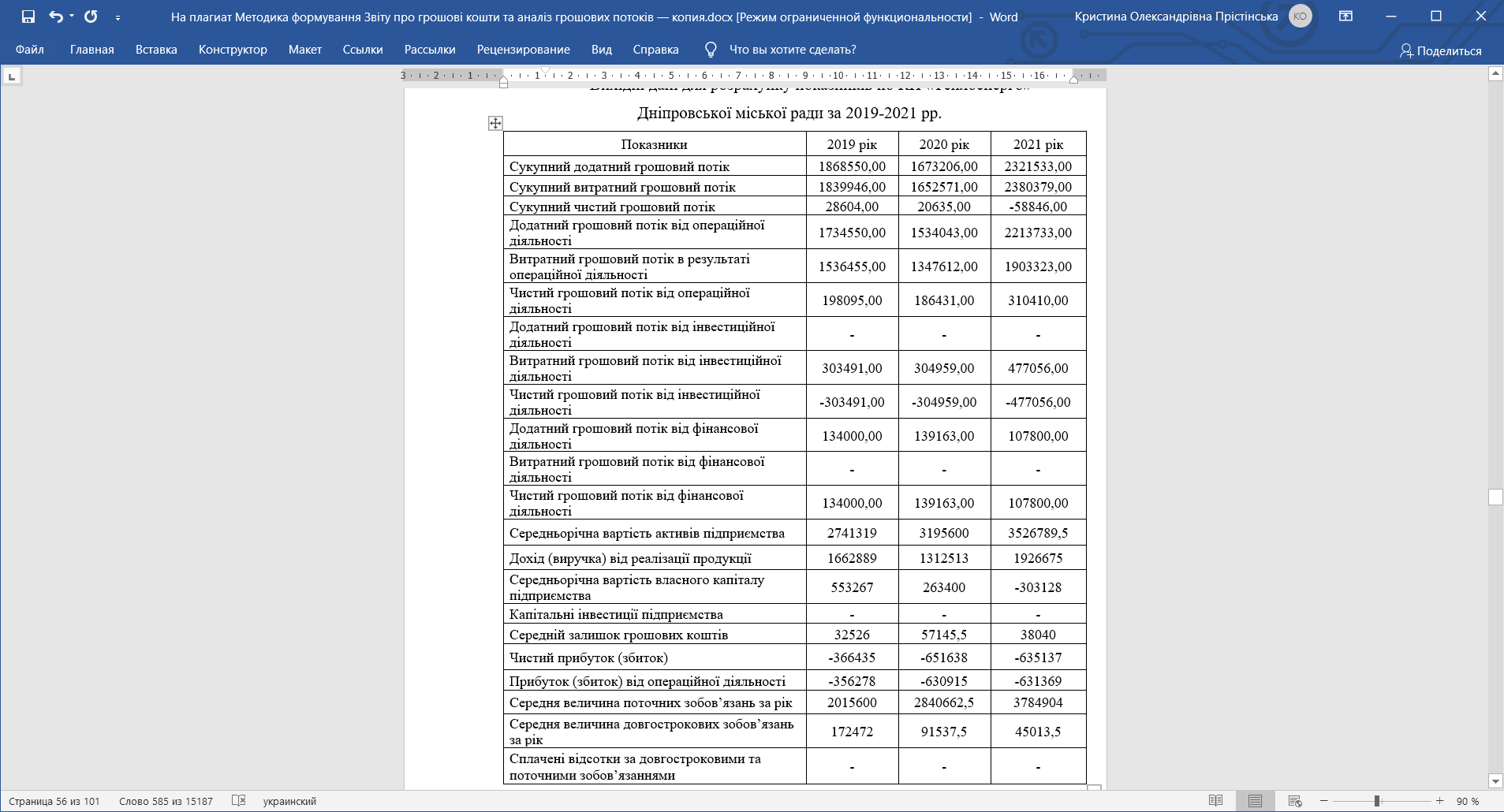 Розрахунки коефіцієнтів ефективності грошових потоків                                       КП «Теплоенерго» Дніпровської міської ради за 2019-2021 рр. наведено в таблиці 3.2.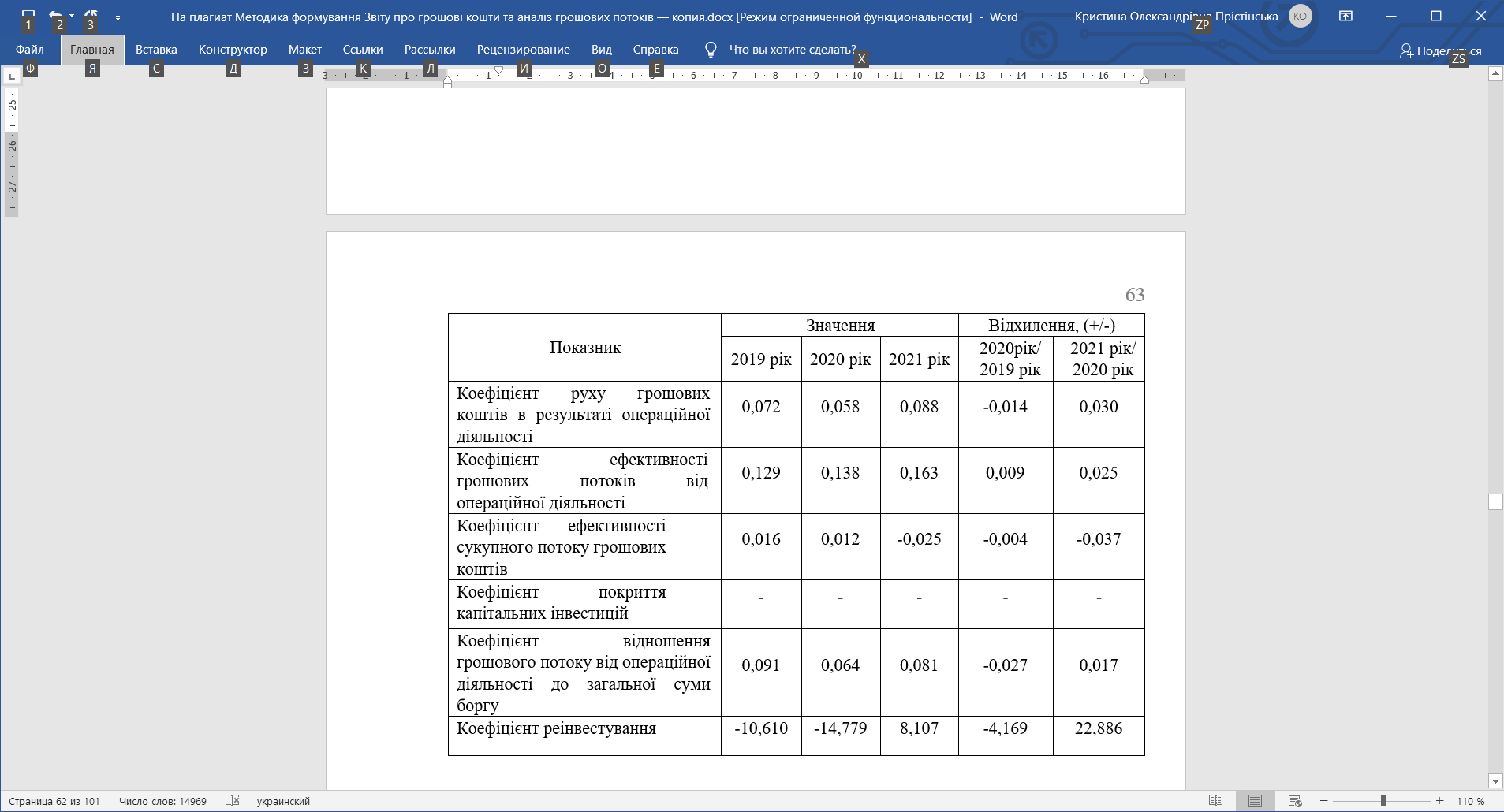 Дані таблиці 3.2 свідчать про те, що в 2019 році на 1 грн активів у 2019 році припадає 0,072 грн. чистого надходження грошових коштів, у 2020 році – 0,058 грн., у 2021 році – 0,088 грн., в 2021 році показник має тенденцію до підвищення, тобто покращується віддача активів підприємства.Коефіцієнт ефективності грошових потоків від операційної діяльності має тенденцію до збільшення, це свідчить про підвищення результативності операційної діяльності, оскільки зростає величина надходжень підприємства порівняно з витратами від операційної діяльності.Коефіцієнт ефективності сукупного потоку грошових коштів  у 2019 2020 роках має позитивне значення, однак є нижчим за коефіцієнт ефективності грошових потоків від операційної діяльності, оскільки в даному коефіцієнті враховано інвестиційний та фінансовий потоки. В 2021 році цей показник має від’ємне значення тому, що цього року на підприємстві спостерігається від’ємний чистий грошовий потік. Коефіцієнт відношення грошового потоку від операційної діяльності до загальної суми боргу показує, що на 1 грн. зобов’язань підприємства припадає у 2019 році 0,091 грн. грошового потоку від операційної діяльності, у 2020 році – 0,064 грн., у 2021 році – 0,081 грн.Коефіцієнт реінвестування грошових потоків за 2019 – 2020 роки має негативне значення, оскільки чистий грошовий потік від інвестиційної діяльності від’ємний, у 2021 році – позитивне, оскільки й сукупний чистий грошовий потік набуває від’ємного значення.Друга група коефіцієнтів – коефіцієнти рентабельності грошових потоків. Розрахунки коефіцієнтів рентабельності грошових потоків                                       КП «Теплоенерго» Дніпровської міської ради за 2019-2021 рр. наведено в таблиці 3.3.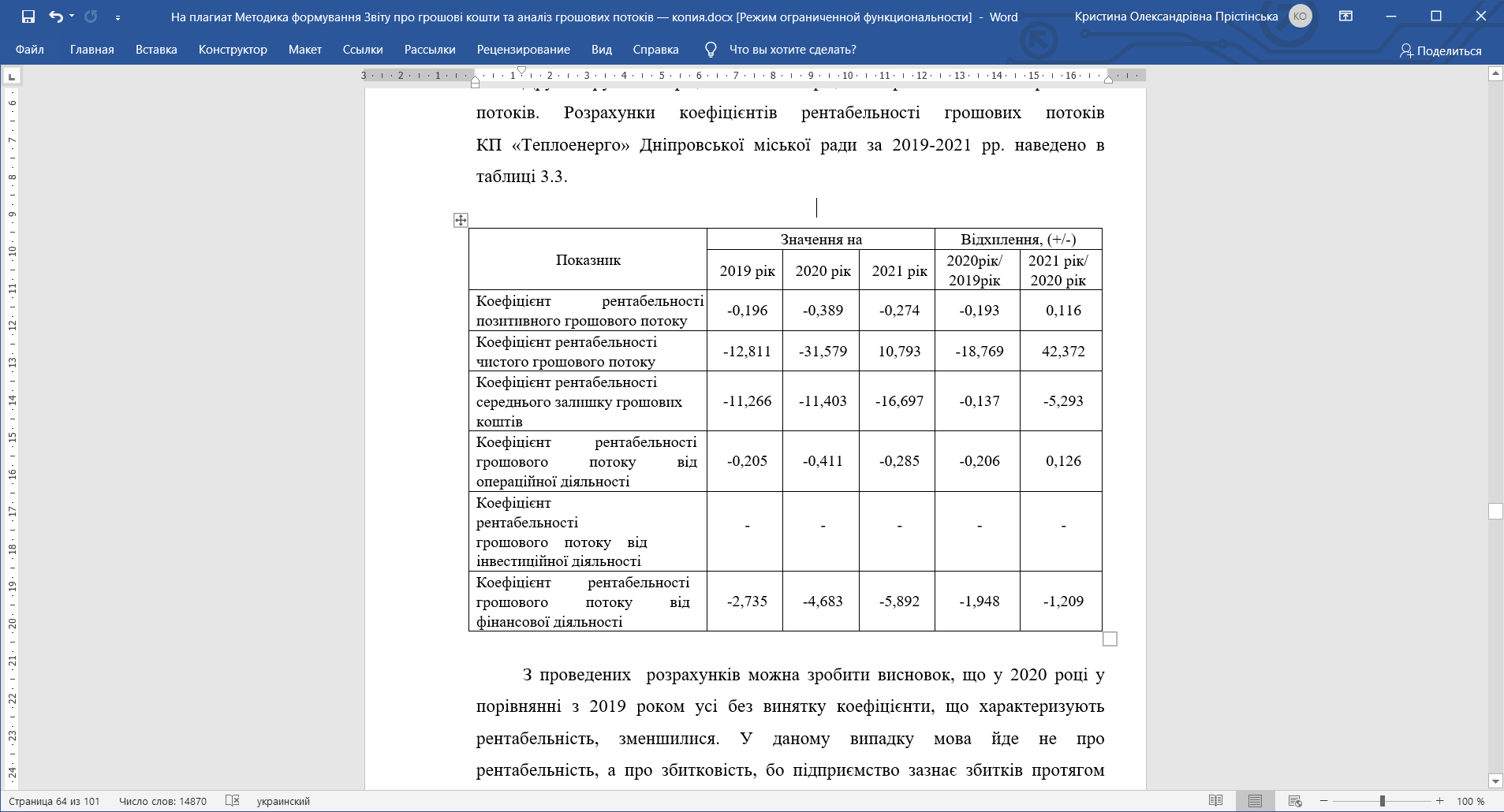 З проведених  розрахунків можна зробити висновок, що у 2020 році у порівнянні з 2019 роком усі без винятку коефіцієнти, що характеризують рентабельність, зменшилися. У даному випадку мова йде не про рентабельність, а про збитковість, бо підприємство зазнає збитків протягом досліджуваного періоду, але тенденція показника є позитивною – збитковість зменшується у 2021 році. Отже, рентабельність грошового потоку протягом аналізованого періоду є від’ємною., що є негативним явищем у діяльності підприємства.Третя група коефіцієнтів – коефіцієнти генерування грошових потоків. Аналіз генерації грошових коштів підприємства є важливим і необхідним етапом при аналізі грошових потоків, адже він показує результат оцінювання обсягу грошового потоку, що створюється підприємством в рамках видів діяльності та за рахунок різних джерел фінансування: сукупних активів, власного капіталу, доходу або поточних та довгострокових зобов’язань.Розрахунки коефіцієнтів генерування грошових потоків                                       КП «Теплоенерго» Дніпровської міської ради за 2019-2021 рр. наведено в таблиці 3.4.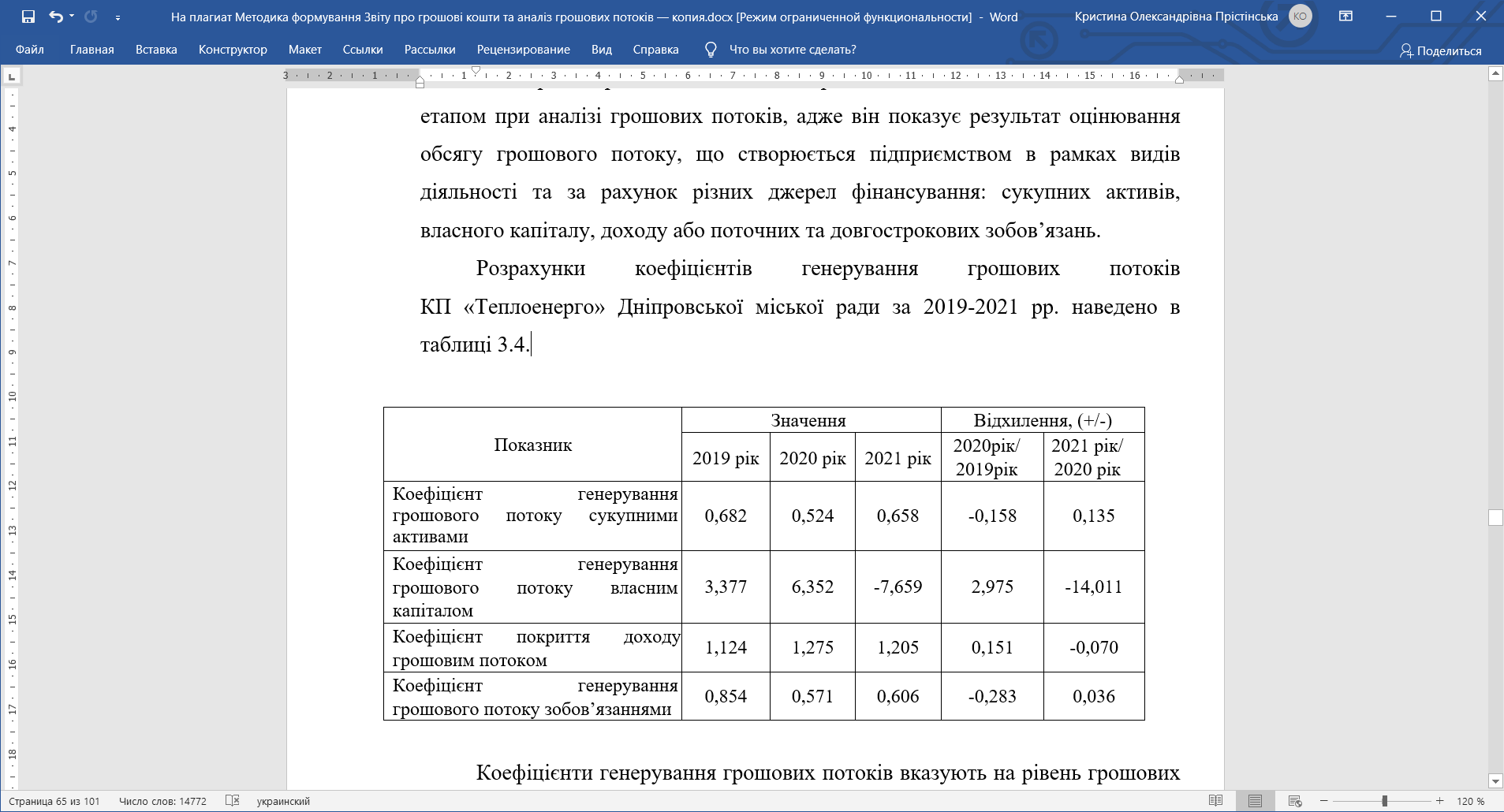 Коефіцієнти генерування грошових потоків вказують на рівень грошових засобів, що припадають на одну гривню реалізованої продукції, активів (авансованого капіталу) підприємства. За коефіцієнтами генерування грошового потоку власним капіталом та коефіцієнтом генерування грошового потоку зобов’язаннями можна судити про можливість виконання підприємством своїх зобов’язань перед кредиторами, акціонерами. Коефіцієнт генерування грошового потоку сукупними активами  свідчить про те, що на 1 грн. активів припадає 0,682 грн. сукупного додатного грошового потоку в 2019 році, в 2020 році – 0,524 грн., в 2021 році – 0,658 грн. Показник має негативну тенденцію в 2020 році та позитивну – в 2021 році. Коефіцієнт генерування грошового потоку власним капіталом активами  свідчить про те, що на 1 грн. власного капіталу припадає 3,377 грн. сукупного додатного грошового потоку в 2019 році, в 2020 році – 6,352 грн., в 2021 році – -7,659 грн. Показник має позитивну тенденцію в 2020 році та негативну – в 2021 році.Коефіцієнт покриття доходу грошовим потоком свідчить про те, що на 1 грн. доходу припадає 1,124 грн. сукупного додатного грошового потоку в 2019 році, в 2020 році – 0,571 грн., в 2021 році – 1,205 грн. Показник має позитивну тенденцію в 2020 році та негативну – в 2021 році.Коефіцієнт генерування грошового потоку зобов’язаннями свідчить про те, що на 1 грн. зобов’язань припадає 0,854 грн. сукупного додатного грошового потоку в 2019 році, в 2020 році – 0,571 грн., в 2021 році – 0,606 грн. Показник має негативну тенденцію в 2020 році та позитивну – в 2021 році.  Таким чином, підприємство не має можливості виконувати своїх зобов’язань перед кредиторами.Четверта група коефіцієнтів – коефіцієнти ліквідності грошових коштів,  являють собою співвідношення вхідного та вихідного грошових потоків. Відомо, що для забезпечення необхідної ліквідності грошового потоку значення цього коефіцієнта має перевищувати одиницю. Розрахунки коефіцієнтів ліквідності грошових потоків КП «Теплоенерго» наведено в таблиці 3.5.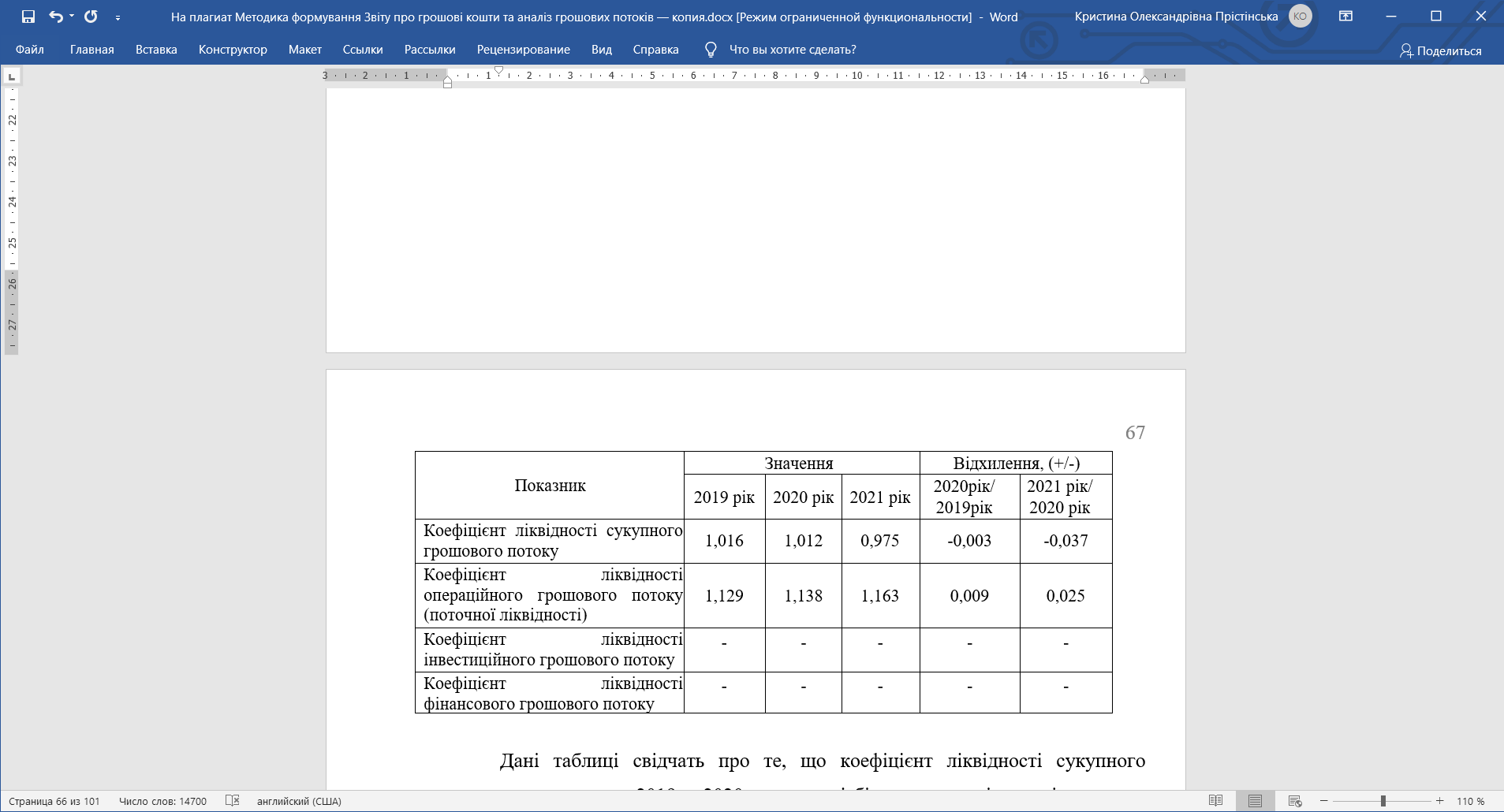 Дані таблиці свідчать про те, що коефіцієнт ліквідності сукупного грошового потоку у 2019 – 2020 роках році більше одиниці, це свідчить про здатність підприємства покривати витрати грошових коштів позитивним грошовим потоком, але у 2021 році цей показник зменшився до 0,975, що є негативною тенденцією.Коефіцієнт ліквідності операційного грошового потоку також більше одиниці, що є позитивним значенням для підприємства, крім того, його значення має позитивну динаміку.Коефіцієнти ліквідності інвестиційного та фінансового грошового потоку нульові, оскільки на підприємстві немає додатного грошового потоку від інвестиційного виду діяльності та витратного від фінансового. Сьогодні економіка України відрізняється економічною нестабільністю в результаті чого багато вітчизняних підприємств отримують збитки. Отримання збитків призводить до виникнення дефіциту грошових коштів, що посилює ризик втрати суб’єктами господарювання платоспроможності та погіршує їх фінансовий стан, що підвищує ризик банкрутства. В таких складних умовах особливу актуальність приймають питання, пов’язані з управлінням грошовими потоками на підприємстві та їх оптимізації для збільшення прибутковості та зміцнення  його фінансового стану [52].      Важливою умовою оптимізації грошових потоків є виявлення основних чинників та оцінка  ступеня їх впливу на обсяг і характер формування грошових потоків у часі. Такі чинники, зазвичай, поділяються на зовнішні (неконтрольовані), до яких відносять макроекономічне становище в державі, яка відповідає за скорочення попиту на певні товари по причині скорочення платоспроможності населення та збитковість виробничої діяльності партнерів та споживачів, обмеження доступу до кредитних ресурсів, високі відсоткові ставки тощо, політична-правова ситуація, що відповідає за інвестиційну привабливість та податкове навантаження на суб’єктів господарювання, та внутрішні (контрольовані), які безпосередньо впливають на грошовий обіг суб’єкта господарювання і до яких зазвичай відносять високу собівартість продукції та її низьку конкурентоспроможність на ринку, скорочення обсягів збуту по причині недосконалої маркетингової політики тощо [48].В управлінні господарською діяльністю, підприємства приділяють увагу характеру впливу господарсько-виробничої діяльності, ситуації на ринку та іншим зовнішнім і внутрішнім чинникам, які використовуються в процесі оптимізації фінансових ресурсів підприємства. Від якості здійсненого аналізу впливу чинників залежить не лише результативність господарської діяльності суб’єкта господарювання, але і подальший стратегічний розвиток підприємства [54].Досліджуване підприємство здійснює діяльність, що підлягає ліцензуванню. Тарифи, за якими KП «Теплоенерго» надавало у 2021 році послуги, регулювалися державою та органами місцевого самоврядування. На рішення про розмір та впровадження тарифів суттєво впливають соціально-політичні фактори. Протягом 2021 року системні ризики для українського фінансового сектору не знизилися, оцінка загального рівня ризику у фінансовому секторі залишалася негативною. Макроекономічне середовище, як зовнішнє, так i внутрішнє, стало менш сприятливішим. Мало місце загострення соціальної ситуації в країні. Також, протягом двох останніх років поспіль, Україна живе в умовах карантину, а з 24 лютого 2022 року — в умовах воєнного стану. Підприємство не припиняло господарську діяльність у зв’язку з вищевказаними подіями. KП «Теплоенрего», як i діяльність інших підприємств в Україні, знаходиться під впливом безперервної політичної та економічної невизначеності в Україні, під впливом постійного коливання вартості енергоносіїв, впливом військового протистояння та надзвичайної ситуацією в області охорони здоров’я, які можуть мати суттєвий вплив на економічне становище в світі, в Україні, i вплинути на діяльність підприємства.Тривалість та вплив воєнного стану, продовження Кабінетом Міністрів України дії карантину на території України, ефективність державної підтримки залишаються невизначеними, що не дозволяє з достатнім ступенем достовірності оцінити обсяги, тривалість i тяжкість цих наслідків, а також ïx вплив на фінансовий стан та результати діяльності підприємства в майбутніх періодах. Згідно з річними звітами, підприємство за досліджуваний період несе збитки за рахунок швидшого збільшення витрат на оплату зобов’язань ніж надходжень від покупців та замовників. Ця ситуація спричинена невідповідністю діючих тарифів на послуги з теплопостачання фактичним витратам, дуже значною часткою дебіторської заборгованості в структурі оборотних активів, що, в свою чергу, призводить до неможливості своєчасно розраховуватись з постачальниками та призводить до нарахування штрафних санкцій, які є додатковими збитками підприємства. Все це призводить до постійних незбалансованих надходжень і витрат. На підприємстві присутній дефіцит грошових потоків, через який відбулося зниження ліквідності та платоспроможності , що призвело до зростання простроченої заборгованості підприємства перед постачальниками, персоналом і знизило рівень фінансової стійкості в цілому.Для зростання чистого грошового потоку на підприємстві найбільш дієвими, за результатами аналізу руху грошових коштів підприємства, будуть такі заходи як встановлення ефективної цінової політики, що забезпечило б підвищення рівня прибутковості операційної діяльності, зниження суми постійних та змінних витрат, скорочення дебіторської заборгованості.Розглянемо наведені заходи детальніше. Встановлення ефективної цінової політики є для підприємства більш зовнішнім чинником, ніж внутрішнім, в силу специфіки діяльності, оскільки тарифи на послуги з постачання теплової енергії затверджуються на державному рівні Національною комісією, що здійснює державне регулювання у сферах енергетики та комунальних послуг. Сам процес встановлення тарифів є досить довготривалим та не гнучким. Рішенням місцевого виконавчого комітету від 19.10.2021 №1103 були затверджені нові економічно обґрунтовані тарифи на теплову енергію, її виробництво, транспортування, постачання та на послуги з постачання теплової енергії для населення у розмірі 2144,20 грн/Гкал. з ПДВ, але, згідно підписаного Меморандум про взаєморозуміння щодо врегулювання проблемних питань у сфері постачання теплової енергії та постачання гарячої води в опалювальному періоді 2021/2022 pp. (його було укладено 30.09.2021 р. між Кабінетом Міністрів України, HAK «Нафтогаз України», Офісом Президента України, Всеукраїнською асоціацією органів місцевого самоврядування «Асоціація міст України» та Палатою місцевих влад Конгресу місцевих та регіональних влад.) до населення застосовуються тарифи на рівні тарифів, які застосовувалися наприкінці опалювального сезону 2020/2021 pp., а саме, 1741,32 грн/Гкал. з ПДВ, що на 18,8% нижче фактичного, що автоматично стає збитком підприємства.Крім того, на суму доходу підприємства суттєво вплинула Постанова Кабінету міністрів України від 24 грудня 2019 р. № 1082 «Деякі питання нарахування (визначення) плати за теплову енергію та послуги з централізованого опалення, централізованого постачання гарячої води для споживачів у зв’язку із зміною ціни природного газу», відповідно до якої вартість теплової енергії, у разі змін ціни на природний газ для виробництва теплової енергії, підлягала коригуванню тільки в сторону зменшення. Таким чином, у періоди, коли ціна природного газу підвищувалась, підприємство несло збитки без будь-якого законодавчо встановленого механізму їх відшкодування. Таким чином, для встановлення ефективної цінової політики, як досліджуваного підприємства, так і всіх теплопостачальних підприємств, необхідна розробка нормативно-правових актів, що враховують реальну ситуацію у сфері теплопостачання, на державному рівні.Розглянемо дебіторську заборгованість за продукцію, товари, роботи, послуги, що склалась на підприємстві станом на 31.12.2021 року. Дебіторська заборгованість за продукцію, товари, роботи, послуги  відображена у рядку 1125 Балансу. У статті «Дебіторська заборгованість за продукцію, товари, роботи, послуги» відображається заборгованість покупців за реалізовані послуги з теплопостачання, скоригована на суму сформованого забезпечення на знецінення дебіторської заборгованості (сумнівних боргів). Структура дебіторської заборгованості за товари, роботи, послуги станом на 31.12.2021 року наведена у таблиці 3.6.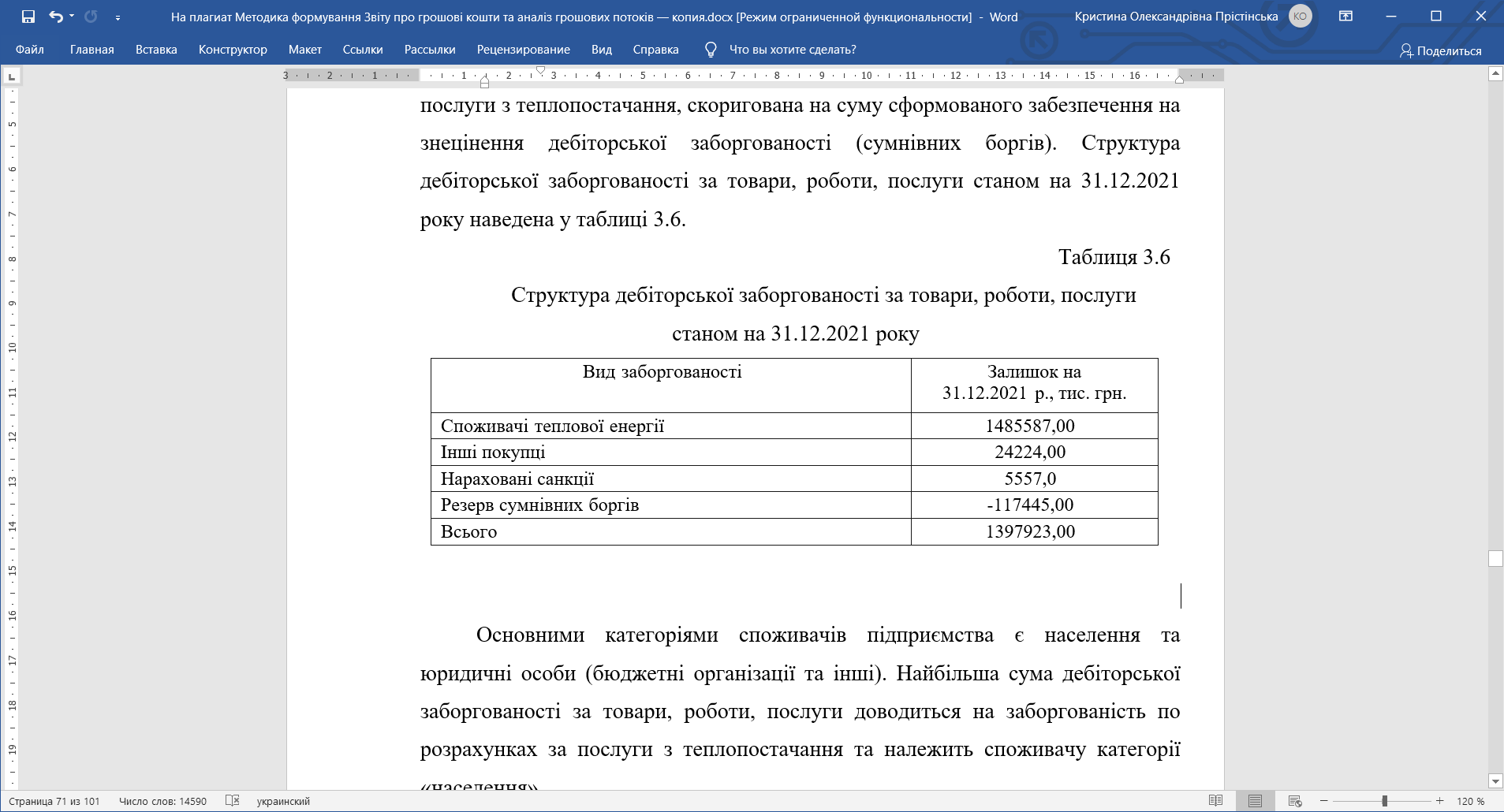 Основними категоріями споживачів підприємства є населення та юридичні особи (бюджетні організації та інші). Найбільша сума дебіторської заборгованості за товари, роботи, послуги доводиться на заборгованість по розрахунках за послуги з теплопостачання та належить споживачу категорії «населення».Станом на 31.12.2021 р. питома вага дебіторської заборгованості населення, по відношенню до загальної заборгованості споживачів за використану теплову енергію, складає 83,2%. Загальна сума дебіторської заборгованості за теплову енергію на кінець 2021 року зросла на 14,7% в порівнянні з аналогічним періодом.Задля скорочення дебіторської заборгованості підприємство проводить претензійно-позовну роботу відносно боржників, сформовано резерв для забезпечення судових витрат, можливих штрафів, пень, які можуть бути нараховані по заборгованості за 2020-2021 рік та станом на 31.12.2021 р. резерв становить 203932,00 тис. грн. Підприємство є позивачем у низці судових розглядів, стосовно стягнення боргів за теплову енергію, але при цьому несе додаткові витрати на оплату судового збору, які відшкодовуються тільки після винесення рішення суду на користь заявника, а це займає певний період часу. Стан претензійно-позовної роботи підприємства у 2021 році наведено у таблиці 3.7.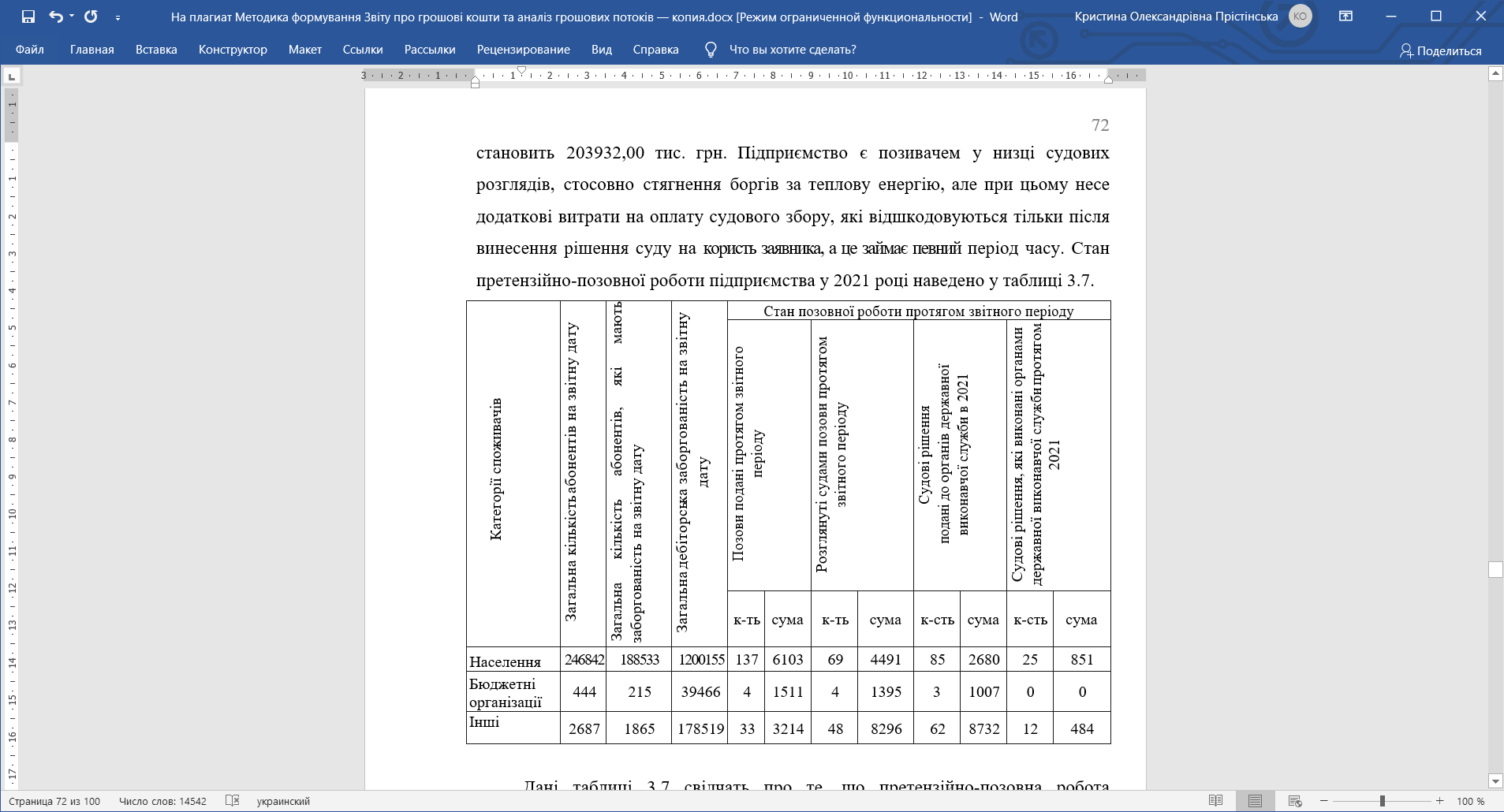 Дані таблиці 3.7 свідчать про те, що претензійно-позовна робота підприємством проводиться, але в дуже незначних обсягах, що є негативним моментом в діяльності підприємства. Протягом 2021 року споживачам теплової енергії нараховано за рішенням суду санкцій (штрафів, пені та ін.) на суму 1883,00 тис. грн., зазначена сума включена до іншого операційного доходу підприємства. Сума заборгованості споживачів по нарахованим санкціям обліковується окремо.Виходячи з викладеного вище, з метою скорочення дебіторської заборгованості необхідно активізувати претензійно-позовну роботу підприємства та вживати заходів з підвищення платіжної дисципліни споживачів теплової енергії.Можливі заходи, щодо підвищення платіжної дисципліни споживачів теплової енергії:доставка повідомлень-попереджень (по квартирам під підпис) про стан розрахунків за використану теплову енергію щомісячно;укладання договорів та гарантійних листів на погашення заборгованості, контроль за їх виконанням;розклеювання оголошень та списків боржників на дошках оголошень житлових будинків;проведення роз’яснювальної роботи щодо необхідності своєчасної сплати за надані послуги;активізувати роз’яснювальну роботу серед населення щодо необхідності оформлення субсидій на житлово-комунальні послуги.Отже, підсумовуючи, можна зробити висновок, що облік грошових коштів на підприємстві має велике значення для його діяльності в цілому, тому необхідно стежити за його правильністю організації і побудови задля забезпечення достовірною і повною інформацією про наявність грошових коштів, їх цілеспрямоване використання та контроль за зберіганням. Аналізуючи ефективність використання грошових потоків підприємства  можна дійти висновку, що діяльність підприємства є нерентабельною, у 2021 році має місце від’ємний чистий грошовий потік, що є негативною тенденцією. Для зростання чистого грошового потоку на підприємстві найбільш дієвими, за результатами аналізу руху грошових коштів підприємства, будуть такі заходи як встановлення ефективної цінової політики, що забезпечило б підвищення рівня прибутковості операційної діяльності та скорочення дебіторської заборгованості.